Афиша онлайн мероприятий культурно-досуговых учреждений муниципальных образований Республики Татарстан с 4 по 10 мая 2020 г.Название районаНазвание районаНазвание районаНазвание учрежденияНазвание мероприятия, краткое содержаниеАфиша, дата и время проведенияЭлектронный адрес проведения мероприятия (ссылка для размещения)АгрызскийАгрызскийАгрызскийГДК им. Л.АйтугановаПесня в исполнении Дили Шайхутдиновой к 75-летию Великой Победы05.05.2020https://vk.com/club194221689АгрызскийАгрызскийАгрызскийГДК им. Л.АйтугановаРисунок к 75-летию Великой Победы.Чайникова Аня05.05.2020https://vk.com/club194221689АгрызскийАгрызскийАгрызскийГДК им. Л.АйтугановаИгра на синтезаторе: «Любимые мелодии» Сюмбель Шайхутдинова06.05.2020https://vk.com/club194221689АгрызскийАгрызскийАгрызскийГДК им. Л.АйтугановаЧтение стихотворения к 75-летию Великой Победы.Читает Тимур Хасанов06.05.2020https://vk.com/club194221689АгрызскийАгрызскийАгрызскийГДК им. Л.АйтугановаЧтение стихотворения к 75-летию Великой Победы.Диля Шайхутдинова07.05.2020https://vk.com/club194221689АгрызскийАгрызскийАгрызскийГДК им. Л.АйтугановаНародные умельцы. Вышивка на наволочке07.05.2020https://vk.com/club194221689АгрызскийАгрызскийАгрызскийГДК им. Л.АйтугановаРисунок к 75-летию Великой Победы.Алина Насикова08.05.2020https://vk.com/club194221689АгрызскийАгрызскийАгрызскийГДК им. Л.АйтугановаПесня в исполнении Надира Валеева к 75-летию Великой Победы08.05.2020https://vk.com/club194221689АгрызскийАгрызскийАгрызскийГДК им. Л.АйтугановаПесня в исполнении Сюмбель Шайхутдиновой к 75-летию Великой Победы09.05.2020https://vk.com/club194221689АгрызскийАгрызскийАгрызскийГДК им. Л.АйтугановаПесня в исполнении Марата Гафарова к 75-летию Великой Победы09.05.2020https://vk.com/club194221689АгрызскийАгрызскийАгрызскийГДК им. Л.АйтугановаПесня в исполнении Фании Мухаметшиной к 75-летию Великой Победы10.05.2020https://vk.com/club194221689АзнакаевскийАзнакаевскийАзнакаевскийКакре-Елгинский СДКОнлайн-конкурс рисунков «Мир, Труд, Май!»https://instogram.com/sdk_kakre-elgaАзнакаевскийАзнакаевскийАзнакаевскийАгерзинский
 СДКОнлайн акция «Бессмертный полк»https://instagram.com/gu.lnara6814?igshid=1n524b8smsfwnАзнакаевскийАзнакаевскийАзнакаевскийАгерзинский
 СДКОнлайн акция «Бессмертный полк»АзнакаевскийАзнакаевскийАзнакаевскийБуляковский СДКОнлайн-встреча с ветераном тыла Харисовой Ф. А. «Труд во благо Родины» https://instagram.com/sdk.bulyak
?igshid=19kdi09yw1rq1
АзнакаевскийАзнакаевскийАзнакаевскийАсеевский СДКОнлайн-конкурс рисунков «Война глазами детей», посвященный Дню Победы в Великой Отечественной войне и приуроченный Году Памяти и славы в РФhttps://www.instagram.com/p/B-9OSOllnIx/?igshid=1wlcz..АзнакаевскийАзнакаевскийАзнакаевскийМФЦ СарлыПамятная акция «Мы помним»(поздравление ветеранов)htts://www.instagram.com/sdk_sarly/АзнакаевскийАзнакаевскийАзнакаевскийУрсаевский СДКМероприятия, посвящённые Дням воинской славы:Помощь вдовам Великой Отечественной войны;- чествование ветеранов «А память священна »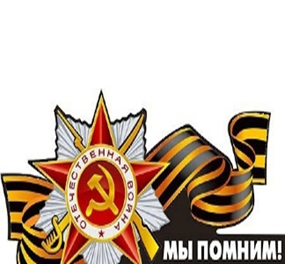 07.05.2020 г. в 10:00https://instagram.com/sdk
_ursai/АзнакаевскийАзнакаевскийАзнакаевскийБуляковский СДКОнлайн концерт «Жину килде», посвященный 75-летию Великой Отечественной войны.Исполняет Закиева Эльвинаhttps://instagram.com/sdk.bulyak
?igshid=19kdi09yw1rq1
АзнакаевскийАзнакаевскийАзнакаевскийАсеевский  СДКОнлайн концерт«45 нең язы», посвященный Дню Победы в ВОВ и приуроченный Году Памяти и славы в РФhttps://www.instagram.com/p/B-9OSOllnIx/?igshid=1wlcz..АзнакаевскийАзнакаевскийАзнакаевскийИреклинский СДКВидеопоздравление ветеранов-тыловиков «Сезнең гомер — үзе батырлык»https://www.instagram.com/zulfiiasaburova?r=nametagАксубаевскийАксубаевскийАксубаевскийРДКВ рамках Всероссийского проекта «Памяти Героев». Акция «Бессмертный полк» 08.05.2020https://vk.com/id398039874 АксубаевскийАксубаевскийАксубаевскийРДКК 100-летию образования ТАССР. Виртуальный марафон «Коронное блюдо» в рамках проекта татарской национальной кухни «Секреты бабушки Сюмбель»08.05.2020https://vk.com/id398039874 АксубаевскийАксубаевскийАксубаевскийРДКДемонстрация фильма «А зори здесь тихие». В рамках Всероссийской акции «Великое кино Великой страны»09.05.2020https://vk.com/id398039874 АксубаевскийАксубаевскийАксубаевскийРДКВиртуальный фестиваль «И поет мне в землянке гармонь»09.05.2020https://vk.com/id398039874 АксубаевскийАксубаевскийАксубаевскийУрмандеевский СДК«Открытки Победы» конкурс рисунков04.05.2020https://vk.com/id594098671  АксубаевскийАксубаевскийАксубаевскийСавгачевский СДКАльбом памяти приуроченный к 75-летию Великой Победы.Конкурс «Пейзажи родного края05.05.2020.https://vk.com/id469844234АксубаевскийАксубаевскийАксубаевскийСт.Мокшинский СККонкурс «Пейзажи родного края06.05.2020https://vk.com/id594049921 АксубаевскийАксубаевскийАксубаевскийОктябрьский СКМастер-класс по изготовлению броши «Бант» к 75-летию Великой Победы05.05.2020https://vk.com/club193248339АксубаевскийАксубаевскийАксубаевскийЩербенский СДККонкурс стихов к 75-летию Великой Победы «Победный май»05.05.2020 в 14:00https://vk.com/club163110878АксубаевскийАксубаевскийАксубаевскийНов.Тимошкинский СДКМастер-класс по пэчворку (лоскутное искусство)04.05.2020 в 14.00https://vk.com/id594081352АктанышскийАктанышскийАктанышскийАктанышский РДК1. Народные театральные коллективы - победители театрального фестиваля – конкурса «Гасыр авазы», в честь 75-летия Великой Победы.2. Театральное представление, посвященное Великой Победе  «Шанлы еллардан данлы кайтаваз» (2018)3.Театрально-зрелищное представление, посвященное Великой Победе «Мәйданнарда хәтер бәргәләнә...» (2019)4.Премьера спектакля Актанышский муниципальный театр драмы и комедии.Драма «Абый кайтты» по рассказам А. Еники, М. МагдееваАктанышскийАктанышскийАктанышскийАктанышский РДК1. Народные театральные коллективы - победители театрального фестиваля – конкурса «Гасыр авазы», в честь 75-летия Великой Победы.2. Театральное представление, посвященное Великой Победе  «Шанлы еллардан данлы кайтаваз» (2018)3.Театрально-зрелищное представление, посвященное Великой Победе «Мәйданнарда хәтер бәргәләнә...» (2019)4.Премьера спектакля Актанышский муниципальный театр драмы и комедии.Драма «Абый кайтты» по рассказам А. Еники, М. МагдееваАктанышскийАктанышскийАктанышскийЧуганакский СК«Барысы да фронт өчен» рассказ о ветеранах тылаhttps://www.instagram.com/madaniat_chuganak/АктанышскийАктанышскийАктанышскийЧуганакский СК«Онлайн Бессмертный полк»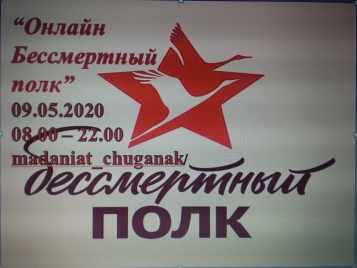 https://www.instagram.com/madaniat_chuganak/АктанышскийАктанышскийАктанышский МБУ «Старобайсаровский СДК»Онлайн-рассказ «Байсар төбәге тарихы» ознакомление с историческими местами с. Байсаровоhttps://vk.com/away.php?to=https%3A%2F%2Finstagram.com%2Ffanzila1980%3Figshid%3Dmzz7ogaik377&cc_key=АктанышскийАктанышскийАктанышскийЧишмабашевский СК«Онытылмас еллар хәтирәсе» онлайн-рассказ ветеранов тылаhttps://vk.com/away.php?to=https%3A%2F%2Finstagram.com%2Ffanzila1980%3Figshid%3Dmzz7ogaik377&cc_key=АктанышскийАктанышскийАктанышскийУразаевский СДКИстории и воспоминания «Әбием хәтерендә»https://vk.com/club185008947АктанышскийАктанышскийАктанышскийШариповский СДК«Туган ягым – һөнәрле як. Аның үткәне һәм бүгенгесе», онлайн-беседа о востребованных профессиях Татарстана, и в частности нашего района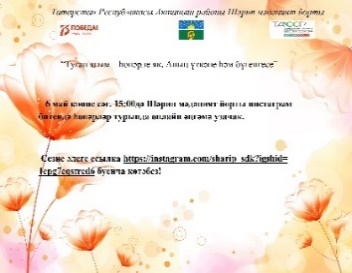 https://instagram.com/sharip_sdk?
igshid=1epg7eqstred6
АктанышскийАктанышскийАктанышскийШариповский СДК«Туган ягым – һөнәрле як. Аның үткәне һәм бүгенгесе», онлайн-беседа о востребованных профессиях Татарстана, и в частности нашего районаАктанышскийАктанышскийАктанышскийСтароаймановский СДК«Кайтаваз» Человек, который не любит, не знает, не помнит свою историю не имеет будущегоhttps://instagram.com/aiman_madaniyat?igshid=19y9mevb..АктанышскийАктанышскийАктанышскийСтароаймановский СДК«Олы Җину,Олы бәйрәм язы» Час памяти — бегущая строка Памяти героев земляков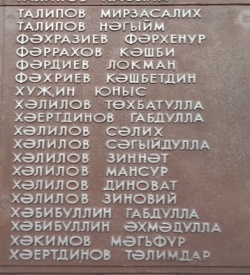 https://instagram.com/aiman_madaniyat?igshid=19y9mevb..АлексеевскийАлексеевскийАлексеевскийШаминский СДК «Бессмертный полк своего села», публикуются портреты участников Великой Отечественной войны 1941-1945 гг.https://vk.com/club141674800 АлексеевскийАлексеевскийАлексеевскийШаминский СДК «Бессмертный полк своего села», публикуются портреты участников Великой Отечественной войны 1941-1945 гг.АлексеевскийАлексеевскийАлексеевскийМокрокурналинский CДККонкурс рисунков посвященный к 75-летию Великой Победы в Великой Отечественной войне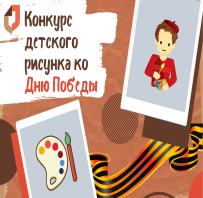 https://vk.com/club163482006АлексеевскийАлексеевскийАлексеевскийСреднетиганский СДКСерия «Бессмертный полк»https://vk.com/club194804555 АлексеевскийАлексеевскийАлексеевскийШаминский СДК «Бессмертный полк своего села» выставляются портреты своих родных участников односельчан  ВОВ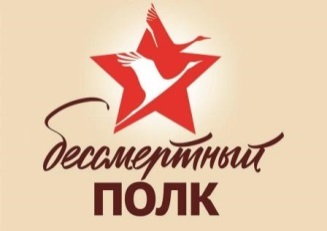 https://vk.com/club141674800АлексеевскийАлексеевскийАлексеевскийСахаровский СДКАкция «Открытка Победы». Мезенцевы Полина и Ксюша поддержали акцию «Открытка Победы»https://vk.com/club194737151АлексеевскийАлексеевскийАлексеевскийСахаровский СДКДомашний концерт. Песня «Победа».Исполняет Каплина Юлия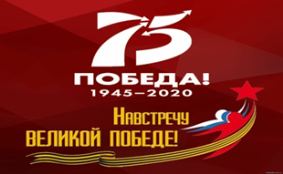 https://vk.com/club194737151АлексеевскийАлексеевскийАлексеевскийМБУ «Районный дом культуры»Акция «Георгиевская лента»https://instagram.com/p/B_jvJVzhlj2/АлексеевскийАлексеевскийАлексеевскийМБУ «Районный дом культуры»Флешмоб «Катюша»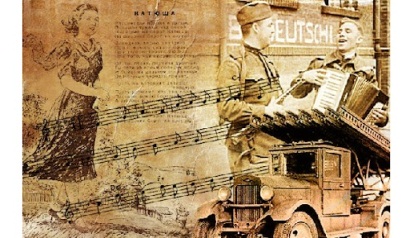 https://www.instagram.com/p/B_jvzpzBbDw/?igshid=jxtunsqv4fegАлексеевскийАлексеевскийАлексеевскийМБУ «Районный дом культуры»Челлендж «Я живу на улице героя»https://www.instagram.com/p/B_j0FSRhY_e/?utm_source=ig_web_copy_linkАлексеевскийАлексеевскийАлексеевскийМБУ «Районный дом культуры»Домашний концерт «Край родной, навек любимый»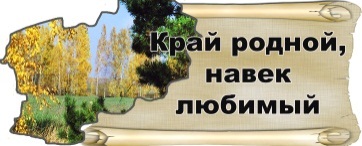 https://www.instagram.com/p/B_j0KNeBh2V/?utm_source=ig_web_copy_linkАлексеевскийАлексеевскийАлексеевскийМБУ «Районный дом культуры»Акция «Песни нашей Победы»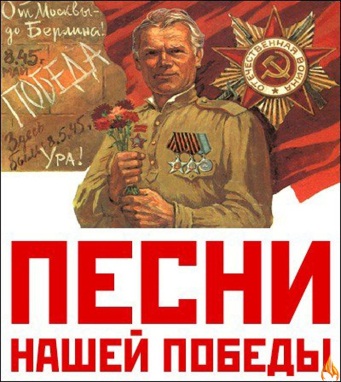 https://www.instagram.com/p/B_j0MwZBxJX/?utm_source=ig_web_copy_linkАлексеевскийАлексеевскийАлексеевскийМБУ «Районный дом культуры»Фильм «Одна на всех Победа»https://www.instagram.com/p/B_j0P_yhs9M/?utm_source=ig_web_copy_linkАлексеевскийАлексеевскийАлексеевскийМБУ «Районный дом культуры»Акция «Открытка Победы»https://www.instagram.com/p/B_j0S0Dh_Mz/?utm_source=ig_web_copy_linkАлькеевскийАлькеевскийАлькеевскийУчреждения культуры Алькеевского МР (РДК, СДК, СК)Стихи к 75- летию Победы в Великой Отечественной войне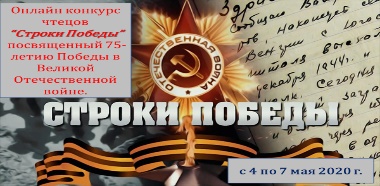 https://instagram.com/alkeevskiyrdkАлькеевскийАлькеевскийАлькеевскийУчреждения культуры Алькеевского МР (РДК, СДК, СК)Видеоролик «Мы помним - мы гордимся», посвященный 75-летию Великой Отечественной войны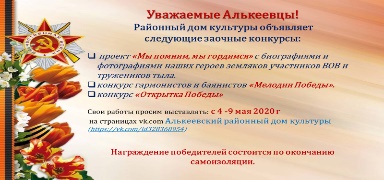 https://instagram.com/alkeevskiyrdkАлькеевскийАлькеевскийАлькеевскийУчреждения культуры Алькеевского МР (РДК, СДК, СК)Онлайн-акция «Бессмертный полк» https://instagram.com/alkeevskiyrdkАлькеевскийАлькеевскийАлькеевскийУчреждения культуры Алькеевского МР (РДК, СДК, СК)Изготовление открытки  к 75-летию Великой Победы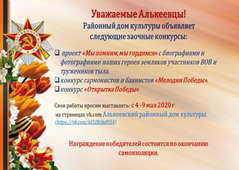 https://instagram.com/alkeevskiyrdkАльметьевскийАльметьевскийАльметьевскийДК «Нефтьче»Прямой эфир
«Уйна гармун халкым көйләрен»Инструментальное исполнение татарских  народных песен05.05.2020 в 15:00https://instagram.com/dkneftche?igshid=djs97rdziamuАльметьевскийАльметьевскийАльметьевскийДК «Нефтьче»Прямой  эфир «Этот день мы приближали, как могли» Инструментальное исполнение песен военных лет08.05.2020 в 12:00https://instagram.com/dkneftche?igshid=djs97rdziamuАпастовскийАпастовскийАпастовскийРайонный дом культуры«Жину язын якынайтып». Встреча с детьми войны и работниками тыла в онлайн режиме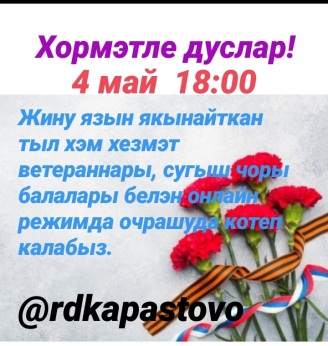 https://m.youtube.com/channel/UC-JaOtZOLDaLjWW0SuLWwfA/featured?view_as=subscriber АпастовскийАпастовскийАпастовскийРайонный дом культурыКонкурс, посвященный75-летию Победы в Великой Отечественной войне. 5 мая в прямом эфире определяется победитель конкурса. https://m.youtube.com/channel/UC-JaOtZOLDaLjWW0SuLWwfA/featured?view_as=subscriber АпастовскийАпастовскийАпастовскийРайонный дом культурыУчастие в акции «Бессмертный полк»  в онлайн режиме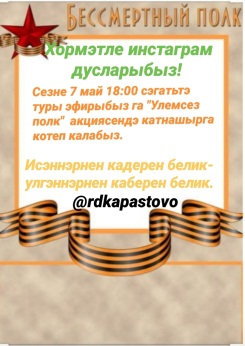 https://www.instagram.com/rdkapastovo/АпастовскийАпастовскийАпастовскийРайонный дом культурыВ прямом эфире праздничная концертная программа в исполнении сотрудников Апастовского РДКhttps://www.instagram.com/rdkapastovo/АрскийАрскийАрскийКачелинский 
СДКПесенный онлайн-марафон посвященный  90-летию образования Арского района «Җыр гомерлек юлдаш» 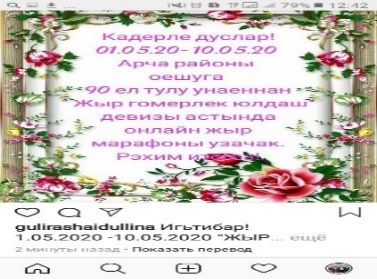 https://vk.com/club114779644 АрскийАрскийАрскийАпазовский СДККонкурс детских рисунков на тему «Победа одна на всех», рисунки, глазами детей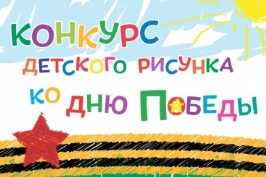 https://instagram.com/apazovo_s_d_k?igshid=y1ya6r4g6e7eАрскийАрскийАрскийАйванский СДКРубрика «Песни военных лет», посвященная 75-летию Победы. Онлайн-караоке 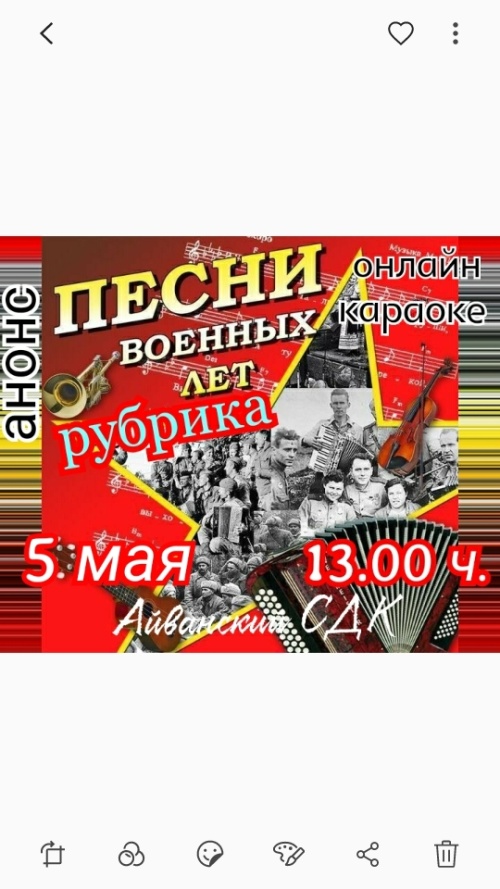 https://www.instagram.com/aivanskiy_sdk/АрскийАрскийАрскийАйванский СДК«Дети рисуют Победу». Онлайн – конкурс рисунков, посвященный 75-летию Великой Победы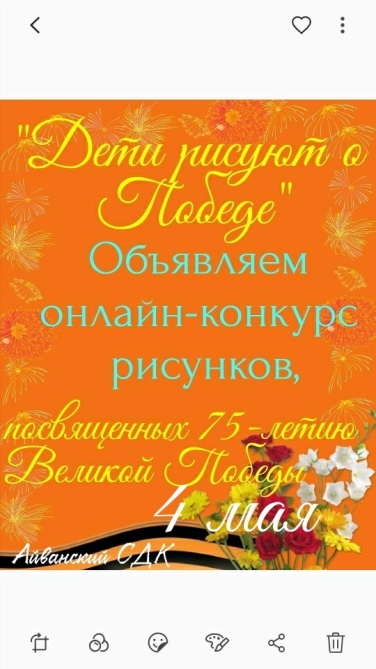 https://www.instagram.com/aivanskiy_sdk/АрскийАрскийАрскийСизинский СДКОнлайн-викторина «Проверьте свои знания об истории Дня Победы» 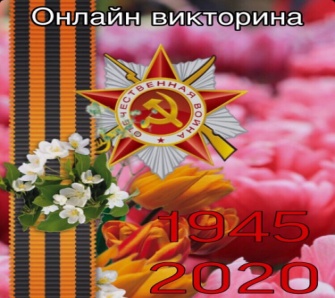 https://instagram.com/sdk_siza?igshid=1cls17bo7e8muАрскийАрскийАрскийКшкарский СК«Хәтер тамчылары»(флешмоб)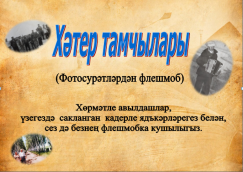 https://vk.com/kshkarklubАрскийАрскийАрскийКшкарский СК«Әтисезләр димәгез, сәбәпләрен сугыш кырларыннан эзләгез»(онлайн-марафон)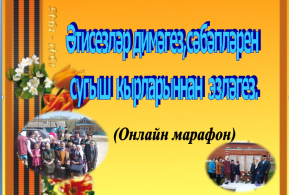 https://vk.com/kshkarklubАрскийАрскийАрскийАшабашский СКПоздравление ветеранов и тружеников тыла С Днем Победы!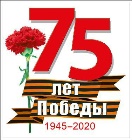 https://www.instagram.com/ashabashskii?r=nametagАрскийАрскийАрскийСредневерезинский СККонкурс чтение стихов ко дню семьи «Моя семья моя опора»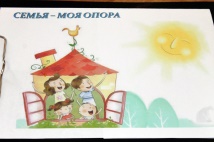 https://instagram.com/ilziraildusovna?igshid=m583lttcdrdaАрскийАрскийАрскийСюрдинский СДК«Җиңү билгесе...»Мастер-класс по изготовлению брошки с символом георгиевской ленты.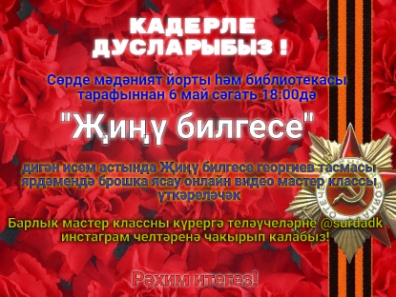 https://www.instagram.com/surdadk/АрскийАрскийАрскийСтароявашский СККонкурс рисунков «Мы помним». Дети рисуют рисунки, посвященные ко дню Победы в Великой Отечественной войне в режиме онлайн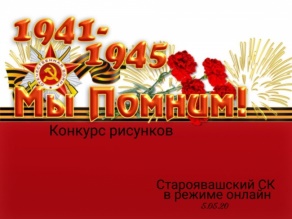 https://vk.com/club85023585АрскийАрскийАрскийШурабашский СДКЧитаем стихи о войне «Вы в наших сердцах»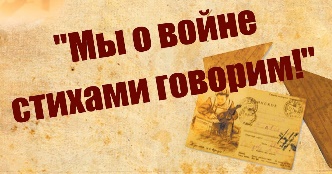 https://www.instagram.com/shurabashsky_cdk/АтнинскийАтнинскийАтнинский Новошашинский СДК «Жину жыры» конкурс песен и стихов военной тематики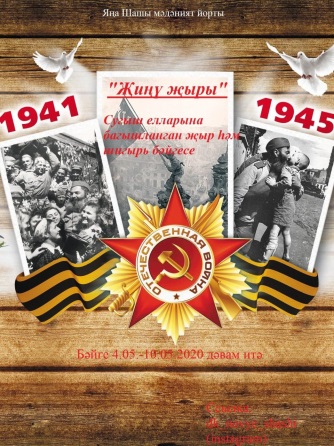 https://instagram.com/atnya_rdk?igshid=zplizglepxatАтнинскийАтнинскийАтнинскийКшкловский СДК«Жину язы» онлайн-марафон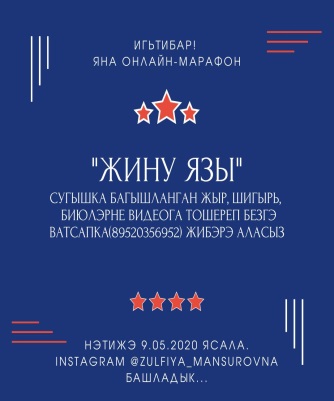 https://instagram.com/atnya_rdk?igshid=zplizglepxatАтнинскийАтнинскийАтнинскийКушарский СДКОнлайн конкурс стихов военной тематики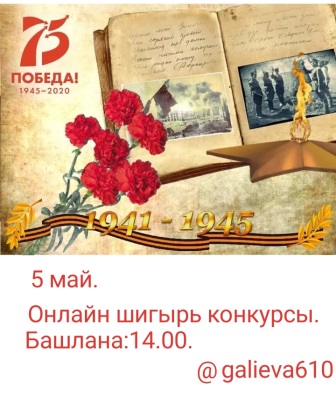 https://instagram.com/atnya_rdk?igshid=zplizglepxatАтнинскийАтнинскийАтнинскийКубянский СДК«Ятимлек – мәңге төзәлми торган йөрәк ярасы». Воспоминания детей войны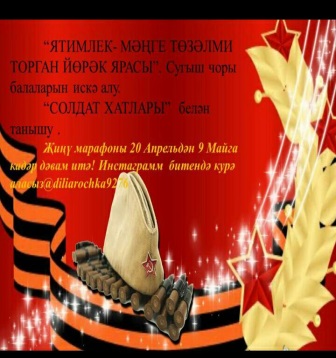 https://instagram.com/atnya_rdk?igshid=zplizglepxatБавлинскийБавлинскийБавлинскийДК им. М. ДжалиляОнлайн концерт «Огонь войны души не сжёг…»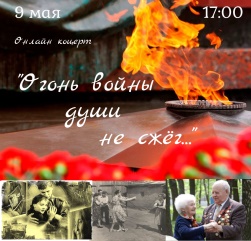 https://vk.com/lira_djalila БавлинскийБавлинскийБавлинскийДК им. М. ДжалиляОнлайн концерт солиста ДК Р .Саитоваhttps://vk.com/ruslan_sait БавлинскийБавлинскийБавлинскийАлександровский сельский Дом культурыОнлайн концерт Валентины Данилинойhttps://vk.com/lira_djalilaБавлинскийБавлинскийБавлинскийМуртазинский сельский Дом культурыОнлайн концерт Динара Хусаиноваhttps://vk.com/lira_djalilaБавлинскийБавлинскийБавлинскийШалтинский сельский Дом культурыТворческая гостиная клубных формирований «Мой любимый Татарстан!» посвященная 90-летию Бавлинского района и 100-летию образования ТАССР04.05.2020https://vk.com/lira_djalilaБавлинскийБавлинскийБавлинскийПоповский сельский Дом культурыOнлайн мероприятие «Вспомню бабушку свою» в рамках социально- гуманитарного проекта «У войны не женское лицо». Чтение стихотворения «Не забыть»05.05.2020 в 18:00https://vk.com/lira_djalilaБавлинскийБавлинскийБавлинскийПокровско-Урустамакский сельский Дом культурыРазмещение видеозаписи мастер –класса «Национальная кукла», приуроченный 100-летию образования ТАССР и 90-летию Бавлинского района05.04.2020https://vk.com/lira_djalilaБавлинскийБавлинскийБавлинскийКзыл-Ярский сельский Дом культурыОнлайн акция «Бессмертный полк»https://vk.com/lira_djalilaБавлинскийБавлинскийБавлинскийФоминовский сельский клубРассказ детей войны о родственниках, воевавших  годы войны06.05.2020 в 10:00https://vk.com/lira_djalilaБавлинскийБавлинскийБавлинскийНиколашкинский сельский Дом культурыИнформационный час «Цена Победы» посвященный 75-летней годовщине Великой Отечественной войне для детей08.05.2020 в 16:00https://vk.com/lira_djalilaБавлинскийБавлинскийБавлинскийХансверкинский сельский Дом культурыОнлайн-концерт Айрата Фаррахова «Мәңге күңелләрдә!», посвященный 75-летию Победе в Великой Отечественной войне09.05.2020https://vk.com/lira_djalila БавлинскийБавлинскийБавлинскийСалиховский сельский клуб«День Победы» возложение венка у мемориальной доски «Павшим в бою за Родину»09.05.2020https://vk.com/lira_djalila БавлинскийБавлинскийБавлинскийКрым-Сарайский сельский Дом культурыПодготовка, создание и трансляция в соцсетях видеоролика «Знаменитые люди с. Крым-Сарай», посвященного 100-летию ТАССР и 90-летию Бавлинского района10.05.2020https://vk.com/lira_djalila БалтасинскийБалтасинскийБалтасинскийВсе филиалы МБУ «БЦСКС»Районный конкурс песен «Җиңүләрне якынайткан язлар». Сбор видеозаписей и публикация песен на страницах СДК и СК в соц. сети Инстаграм  и победителей на сайте Балтаси.ру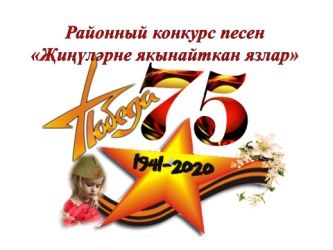 https://www.instagram.com/p/B_mDelAKzoY/?igshid=1qqbtdb4rhh4dБалтасинскийБалтасинскийБалтасинскийВсе филиалы МБУ «БЦСКС»Районная акция «Наши герои». На страницах СДК и СК в соцсети Инстаграм работники культуры публикуют материалы о ветеранах войны и тыла https://www.instagram.com/p/B_mDb3OqsNd/?igshid=1r54x9zrgvmggБалтасинскийБалтасинскийБалтасинскийВсе филиалах МБУ «БЦСКС»Флешмоб «Наш бессмертный полк» (серия публикаций, посвящённая участникам боевых действий и труженикам тыла)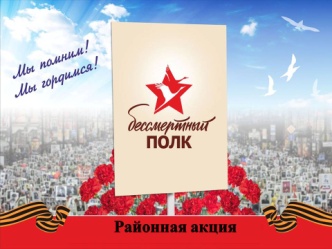 https://www.instagram.com/p/B_mDY-GqUjh/?igshid=1oh9tjex9r350БалтасинскийБалтасинскийБалтасинскийФилиалы МБУ «БЦСКС»Акция «Письма с фронта». Чтение и публикация писем https://www.instagram.com/p/B_mDVHtKwFv/?igshid=16onr0f2is5bbБалтасинскийБалтасинскийБалтасинскийВсе филиалы МБУ «БЦСКС»Поэтический митинг
«Стихи Победы». Чтение и публикация стихотворений, посвященных 75-летию Победы в Великой Отечественной войнеhttps://www.instagram.com/p/B_mDRf8Km_Q/?igshid=si0ppnz5s501БалтасинскийБалтасинскийБалтасинскийВсе филиалы МБУ "БЦСКС"Онлайн-конкурс творческих работ «Этот день Победы!» Конкурс рисунков и публикация самых лучших работ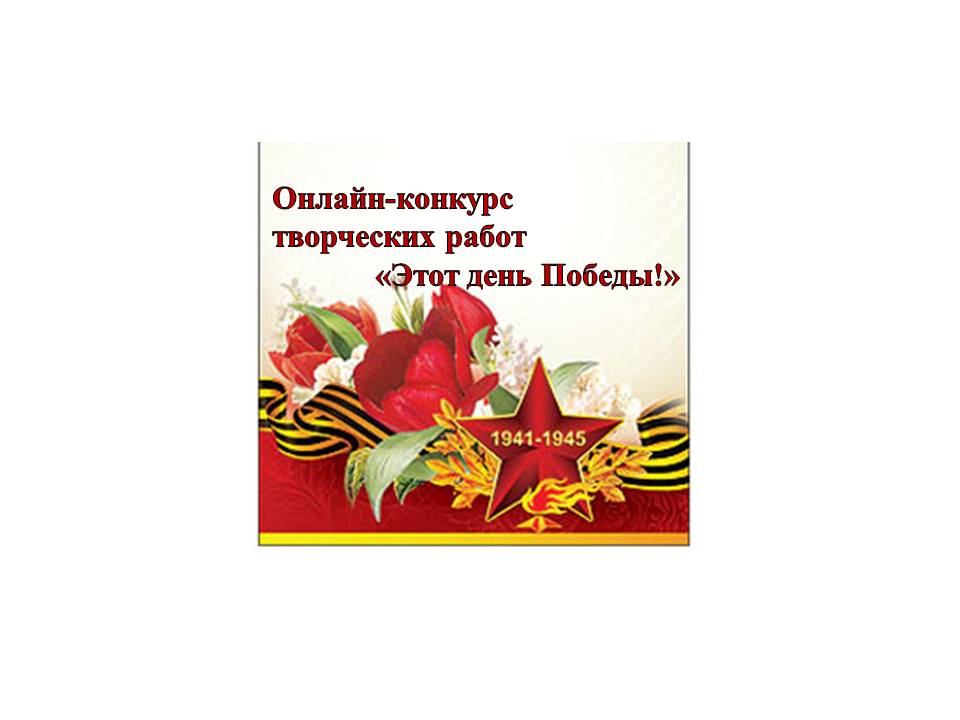 https://www.instagram.com/p/B_mDQYMqokI/?igshid=hji9lkj5sbtxБугульминскийБугульминскийБугульминскийАкбашский МФЦКонкурс рисунков «Дети рисуют Победу», к 75-летию Великой Победы в Великой Отечественной войне 1941-1945 гг.04.05.2020https://vk.com/mbucrks2010/БугульминскийБугульминскийБугульминскийНовосумароковский СДКТворческий номер «Русской женщине» в исполнении Коноровой Е.Н., к 75-летию Победы в Великой Отечественной войне 1941-1945гг.04.05.2020https://vk.com/mbucrks2010/БугульминскийБугульминскийБугульминскийМАУК «Дом техники»Выпуск видеороликов «Была война. Была Победа» — участники художественной самодеятельности МАУК «Дом техники» читают и исполняют произведения о Великой Отечественной войне04.05.2020-09.05.2020
в 11:00https://bugulmadt.ru/БугульминскийБугульминскийБугульминскийБерезовский СДКВиртуальный конкурс художественного слова «Строки, опаленные войной», посвященный 75-летию Победы в Великой Отечественной войне 1941-1945 гг.05.05.2020https://www.instagram.com/bugulma_club/БугульминскийБугульминскийБугульминскийВосточный СДКВидеофильм «Воспоминания тружеников тыла о войне», к 75-летию Победы в Великой Отечественной войне 1941-1945 гг.05.05.2020https://vk.com/mbucrks2010/БугульминскийБугульминскийБугульминскийЕфановский СКОнлайн - выставка рисунков «Спасибо деду за Победу!», приуроченная к 75-летию Победы в Великой Отечественной войне 1941-1945 гг.05.05.2020https://www.instagram.com/bugulma_club/БугульминскийБугульминскийБугульминскийМАУК «Дом техники»Киновикторина по фильмам о Великой Отечественной войне для учащихся 05-09.05.2020
в 14:00https://vk.com/
bugulmadt
БугульминскийБугульминскийБугульминскийМалобугульминский СДКВидеоролик «Мы помним» о земляках-героях войны, к 75-летию Победы06.05.2020https://www.instagram.com/bugulma_club/БугульминскийБугульминскийБугульминскийДом ремёселВидео-рассказ о Герое Советского Союза Медноногове В.А. 06.05.2020https://www.instagram.com/bugulma_club/БугульминскийБугульминскийБугульминскийМАУК «Дом техники»Детский видео концерт «Мы — внуки Победы».
Концерт от участников творческих коллективов Дома техники07.05.2020
в 15:00https://vk.com/
bugulmadt
БугульминскийБугульминскийБугульминскийМБУ «Центр татарской культуры»Показ спектакля «Миңлекамал» 08.05.2020 
в 14.00http://www.youtube.com/channel/UC_dYOf54O0p2bcTdmyKVRxw/БугульминскийБугульминскийБугульминскийМАУК «Дом техники»Познавательный блок от Народного ансамбля танца «Рябинка».Шириева Н.Ф., руководитель ансамбля, рассказывает в своих статьях о роли танца в период Великой Отечественной войне08.05.2020 в 16:00https://vk.com/
bugulmadt
БугульминскийБугульминскийБугульминскийМАУК «Дом техники»Видео-концерт «С Днём Победы»09.05.2020 в 15:00https://vk.com/
bugulmadt
БугульминскийБугульминскийБугульминскийМАУК «Дом техники»Познавательный блок от Народного ансамбля танца «Рябинка». Шириева Н.Ф., руководитель ансамбля, рассказывает в своих статьях о роли танца в период Великой Отечественной войны10.05.2020
11:00https://vk.com/bugulmadtБуинскийБуинскийБуинскийМБУ «Районный дом культуры» Музыкальный онлайн марафон «Играй на любимых инструментах»https://www.instagram.com/buinskrdk/БуинскийБуинскийБуинскийМБУ «Районный дом культуры» Онлайн марафон «Воинской Славы» («Победителям посвящается»), в рамках которого публикуется видео в формате стихотворения, прозы, песни, участники марафона поздравляют ветеранов с праздникомhttps://www.instagram.com/buinskrdk/БуинскийБуинскийБуинскийМБУ «Районный дом культуры» Онлайн марафон детских рисунков«Я рисую День Победы!»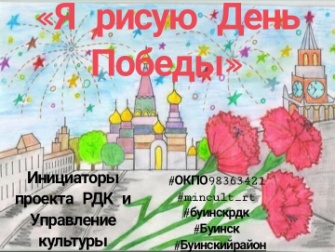 https://www.instagram.com/buinskrdk/БуинскийБуинскийБуинскийМБУ «Районный дом культуры» Буинского муниципального районаАкция «Бессмертный Полк Онлайн»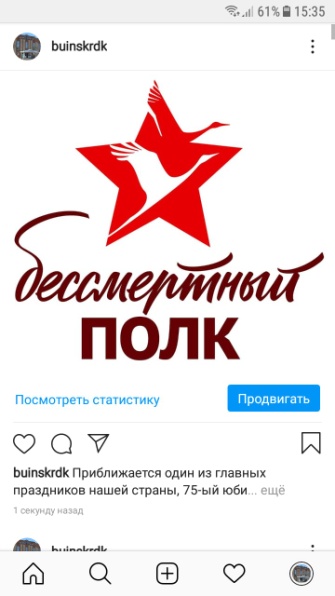 https://www.instagram.com/buinskrdk/БуинскийБуинскийБуинскийМБУ «Районный дом культуры» Буинского муниципального районаФотомарафон «История одной фотографии», в рамках 100-летия образования ТАССРhttps://www.instagram.com/buinskrdk/БуинскийБуинскийБуинскийМБУ «Районный дом культуры» Буинского муниципального районаТворческий конкурс рисунков «Мой Татарстан»,  в рамках 100-летия образованияТАССР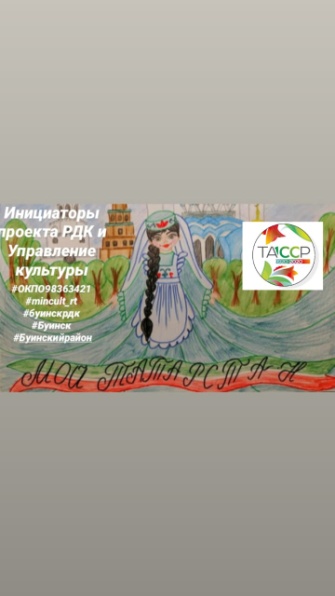 https://www.instagram.com/buinskrdk/ВерхнеуслонскийВерхнеуслонскийВерхнеуслонскийРДКХудожественноечтение стихов#строкиопаленныевойной #9мая #75летиепобеды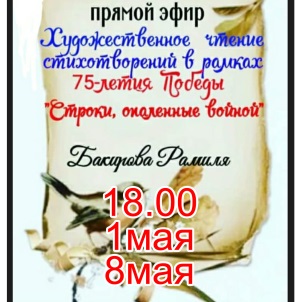 https://www.instagram.com/uslon.rdk/ ВысокогорскийВысокогорскийВысокогорскийУсадский СДКВокальный  флешмоб, Инстаграмм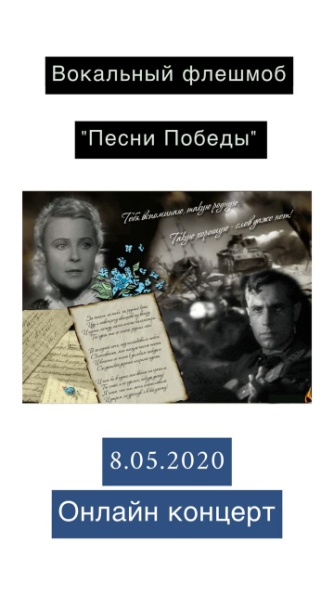 https://www.instagram.com/p/B_iZXrdpYwA/?utm_source=ig_web_copy_link ВысокогорскийВысокогорскийВысокогорскийШапшинский СДК«Есть память которой не будет конца» https://vk.com/dk.shapshi ВысокогорскийВысокогорскийВысокогорскийКазакларский СДК«Җиңү безгә җиңел бирелмәде»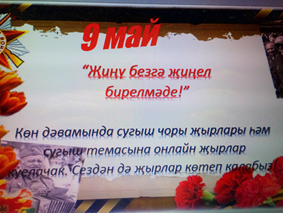 https://www.instagram.com/p/B_ibeYnFJuI/?igshid=likfibsvqykf ВысокогорскийВысокогорскийВысокогорскийБольшековалинский СДКЗапускаем Онлайн-акцию «Георгиевская лента» Присоединяйтесь!!!  https://www.instagram.com/p/B_jU-ZppVVN/?igshid=90rkn03w5zop  ВысокогорскийВысокогорскийВысокогорскийБерезкинский СДКТворческий онлайн-конкурс для детей в рамках проекта «Открытки Победы» Изготовление открыток на тему «Победа глазами детей»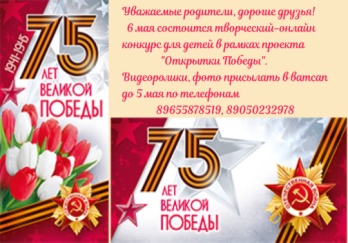 https://www.instagram.com/p/B_eiF1hKXj4/?igshid=2d5mztbw45c8  ВысокогорскийВысокогорскийВысокогорскийВысокогорский СДКК 100-летию ТАССР.
115 лет со дня рождения Ахмета Исхака
«Судьба поэта в
Истории ТАССР»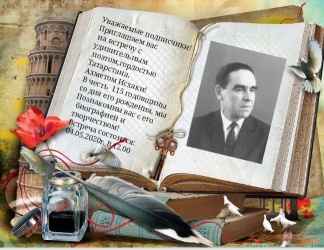 https://www.instagram.com/p/B_iQeDyJ8bC/?igshid=1oec2ur00g5xs ВысокогорскийВысокогорскийВысокогорскийДачный СКОнлайн просмотр видео-презентации «Мы помним, мы гордимся», посвященной 75-летию Победы в Великой Отечественной войне. https://www.instagram.com/p/B_iPAC2lCBO/?igshid=7sy8nidhycay ВысокогорскийВысокогорскийВысокогорскийАлан-Бексерский СДККонкурс военных песен и стихов «Спасибо за Победу!», участникам необходимо записать видео, где поют или читают стихотворение любого автора на тему: «Великая Отечественная война 1941-1945 гг.»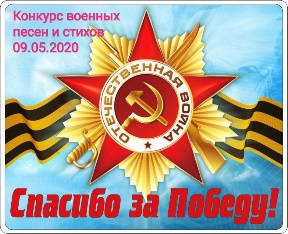 https://www.instagram.com/p/B_iPyzZpOI1HIYN2tWzNNXyfXsPrGpb8WLbaVU0/?igshid=h83fbcihhv9m ВысокогорскийВысокогорскийВысокогорскийРайонный дом культурыПоказ спектакля Чепчуговского СДК,  в рамках районного театрального конкурса «Тормыш бит ул театр!» 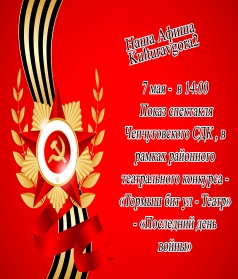 https://www.youtube.com/channel/UCR-BYWgW9YU95k0T5GvO0_Q ВысокогорскийВысокогорскийВысокогорскийРайонный дом культурыПоказ театральной постановки, посвященная М. Джалилюhttps://www.youtube.com/channel/UCR-BYWgW9YU95k0T5GvO0_Q ВысокогорскийВысокогорскийВысокогорскийРайонный дом культурыПоказ Парада Победы прошлых летhttps://www.youtube.com/channel/UCR-BYWgW9YU95k0T5GvO0_Q ДрожжановскийДрожжановскийДрожжановскийШланоговский СДККонцерт ко Дню Победыhttps://www.instagram.com/p/B_kH4JllwcB/?igshid=17umhmdi0okkgДрожжановскийДрожжановскийДрожжановскийЧув-Шаймурзинский СК08.05.2020 в 10:00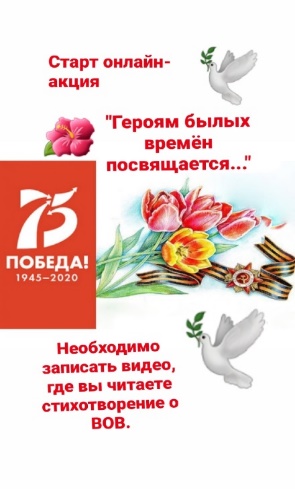 https://www.instagram.com/p/B_kFeAgqt_P/?utm_source=ig_web_copy_linkДрожжановскийДрожжановскийДрожжановскийТатарско-Шатрашанский СККонкурс стихов к 75-летию Победы «Онытырга момкин тугел»…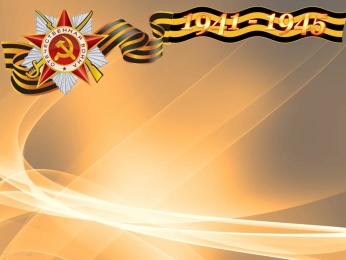 https://instagram.com/ramziiatazetdinova?igshid=1qecq..ДрожжановскийДрожжановскийДрожжановскийНижекаракитанский СДК«Нам не забыть этих дней»
 "У меня есть голос"
 - сольные  песни о Родинне,
о войне.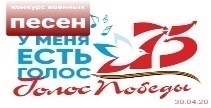 https://instagram.com/nizhnekarakitanskii?igshid=156jokyj8zphl   ДрожжановскийДрожжановскийДрожжановскийАлёшкин-Саплыкский СДКОнлайн-концерт, посвящённый празднованию 75-летия Победы в Великой Отечественной войне и 100-летию ТАССР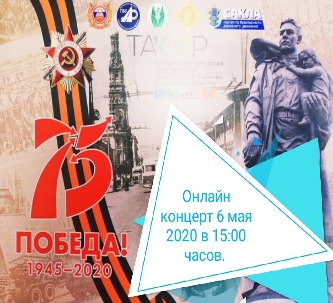 https://www.instagram.com/p/B_kHflXJ75G/?igshid=dl5fx9qtzb1j ДрожжановскийДрожжановскийДрожжановскийНовочукалинский СДККонкурс чтецов «Мы о войне стихами говорим»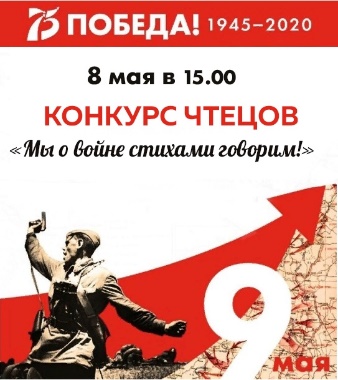 https://www.instagram.com/ruzilyanz/ЕлабужскийЕлабужскийЕлабужскийМБУ «ЦКС ЕМР»1.Флешмоб «Поющий май» 2.Челлендж «Память в наших сердцах» 3.Видео-поздравление с праздником Победы 4.Мастер-классы по ДПИ5.Презентации о военной технике, знаменитых животных, агитбригад, артистах, участвующих в военных действиях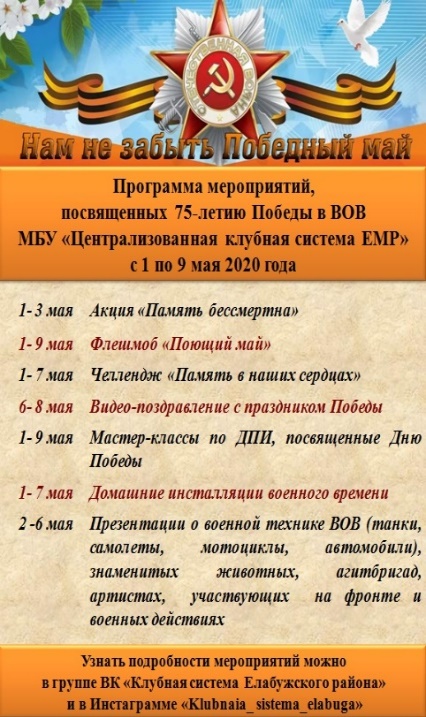 https://vk.com/clubsemr ЗаинскийЗаинскийЗаинскийМБУ ДК «Энергетик»Видеорубрика «Поэтический час» с участием Заинской поэтессы Н. Чепурнойhttps://vk.com/id475643797ЗаинскийЗаинскийЗаинскийМБУ ДК «Энергетик»Показ видеопрезентаций солистов концертной группы «Горячие сердца», приуроченные к празднованию 75-летию Великой Победы https://vk.com/id475643797ЗаинскийЗаинскийЗаинскийМБУ ДК «Энергетик»Архивный онлайн-проект «Листая старые страницы», приуроченный празднованию 100-летия ТАССРhttps://vk.com/id475643797ЗаинскийЗаинскийЗаинскийМБУК «РДК»Рубрика, посвященная 75-летию Победы в Великой Отечественной войне. Видеорассказы родственников о ветеранах и участниках #спасибозаПобедуhttps://vk.com/club67786086ЗаинскийЗаинскийЗаинскийМБУК «РДК»Рубрика, посвященная женщинам-ветеранам Великой Отечественной войны#увойнынеженскоелицо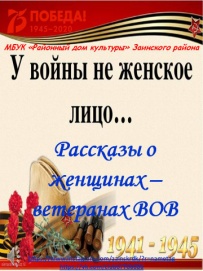 https://vk.com/club67786086ЗеленодольскийЗеленодольскийЗеленодольскийФилиалы МБУ «ЦКС Айшинская»#ОткрыткаПобеды
рисунки участников клубных формирований, посвященные 75-летию Победы в Великой Отечественной войне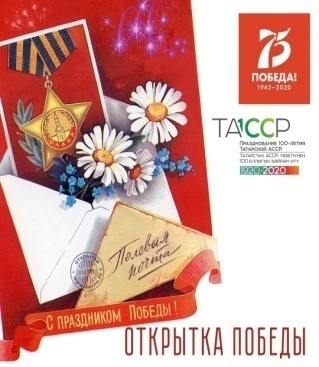 https://www.instagram.com/vasilevskiimfts/?igshid=1580ckbmk0gsvЗеленодольскийЗеленодольскийЗеленодольскийФилиалы МБУ «ЦКС «Заволжье»»Акция «Открытка Победы»,
выставка рисунков, посвященных Дню Победы 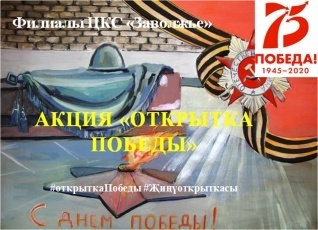 https://instagram.com/akzigitovskii?igshid=1blglpd1wbw89 https://www.instagram.com/bolsheshirdanskiisdk?r=nametag https://instagram.com/karashamskii_sdk?igshid=13jauyo25ocixЗеленодольскийЗеленодольскийЗеленодольскийФилиалы МБУ «ЦКС «Заволжье»»#КультураЭтомы, размещение видеороликов вокалистов, чтецов с репертуаром, посвященным Великой Отечественной войне 1941-1945 гг.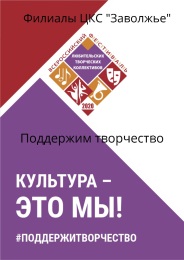 https://instagram.com/akzigitovskii?igshid=1blglpd1wbw89
https://www.instagram.com/b.achasyry_cdk?r=nametag
https://www.instagram.com/bakrchinskii_sk?r=nametag
https://www.instagram.com/bolsheshirdanskiisdk?r=nametag
https://instagram.com/gorodishenskisk?igshid=gx8mq5gxxl5g
https://instagram.com/karashamskii_sdk?igshid=13jauyo25ocix
https://www.instagram.com/invites/contact/?i=16ufxjx0jp8p3&utm_content=farioidЗеленодольскийЗеленодольскийЗеленодольскийФилиалы МБУ «ЦКС «Заволжье»»Акция «100-летие ТАССР». Выставка рисунков, чтение стихов, исполнение песен, посвященных 100-летию ТАССРhttps://instagram.com/akzigitovskii?igshid=1blglpd1wbw89
https://www.instagram.com/b.achasyry_cdk?r=nametag
https://www.instagram.com/bakrchinskii_sk?r=nametag
https://www.instagram.com/bolsheshirdanskiisdk?r=nametag
https://instagram.com/gorodishenskisk?igshid=gx8mq5gxxl5g
https://instagram.com/karashamskii_sdk?igshid=13jauyo25ocixКайбицкийКайбицкийКайбицкийРДКОнлайн-концерт «Песни военных лет»https://www.instagram.com/p/B_mFHNEIa_u/?igshid=lfys3rcls2mg Камско-УстьинскийКамско-УстьинскийКамско-УстьинскийМБУ «ЦКДОН»Рисуем детские сказки (трансляция в прямом эфире)https://www.instagram.com/culture_kamskoyeustye?r=nametag Камско-УстьинскийКамско-УстьинскийКамско-УстьинскийМБУ «ЦКДОН»Видеоэкскурсия «Мое Камское Устье» (Трансляция в прямом эфире)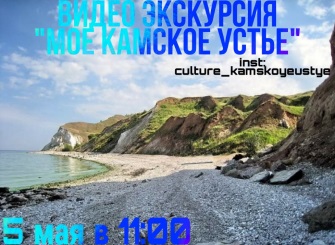 https://www.instagram.com/culture_kamskoyeustye?r=nametag Камско-УстьинскийКамско-УстьинскийКамско-УстьинскийМБУ «ЦКДОН»Концерт «И снова май, цветы и слезы» (трансляция в прямом эфире)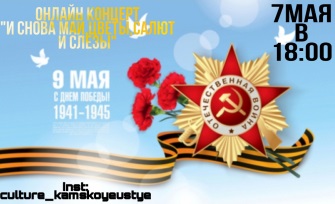 https://www.instagram.com/culture_kamskoyeustye?r=nametag Камско-УстьинскийКамско-УстьинскийКамско-УстьинскийМБУ «ЦКДОН»Акция «Георгиевская ленточка»https://www.instagram.com/culture_kamskoyeustye?r=nametag Камско-УстьинскийКамско-УстьинскийКамско-УстьинскийМБУ «ЦКДОН»Видеопрезентация «Весна Победы» (Трансляция в прямом эфире)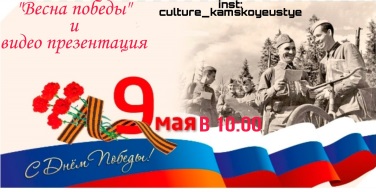 https://www.instagram.com/culture_kamskoyeustye?r=nametag КукморскийКукморскийКукморскийРДКОнлайн-концерт, посвященный 75-летию Победы. Онлайн-концерт с участием Гулии Якуповой 04.05.2020 в 14:00 https://instagram.com/kukmor_rdk?igshid=9j9q2ums1pndКукморскийКукморскийКукморскийРДКОнлайн-концерт с участием Нияза Каримуллина 05.05.2020 в 14:00https://instagram.com/kukmor_rdk?igshid=9j9q2ums1pndКукморскийКукморскийКукморскийРДКОнлайн-концерт с участием Ландыш Газизуллиной 06.05.2020 в 14:00 https://instagram.com/kukmor_rdk?igshid=9j9q2ums1pndКукморскийКукморскийКукморскийРДКОнлайн-концерт с участием Гульшат Ризвановой 07.05.2020 в 14:00 https://instagram.com/kukmor_rdk?igshid=9j9q2ums1pndКукморскийКукморскийКукморскийРДКОнлайн-концерт с участием Анессы Галимуллиной 08.05.2020 в 14:00 https://instagram.com/kukmor_rdk?igshid=9j9q2ums1pndКукморскийКукморскийКукморскийРДКПрезентация видеоролика в онлайн-режиме, посвященный 75-летию «Салют Победы»08.05.2020 в 10:00https://instagram.com/kukmor_rdk?igshid=9j9q2ums1pndКукморскийКукморскийКукморскийРДКОнлайн-концерт с участием Алии Курочкиной 09.05.2020 в 14:00 https://instagram.com/kukmor_rdk?igshid=9j9q2ums1pndКукморскийКукморскийКукморскийРДКОнлайн-концерт с участием Руфины Филиповой10.05.2020 в 14:00 https://instagram.com/kukmor_rdk?igshid=9j9q2ums1pndЛаишевскийЛаишевскийЛаишевскийЧирповский СК«Бессмертный полк онлайн»  будут выставляться фото погибших солдат в контакте.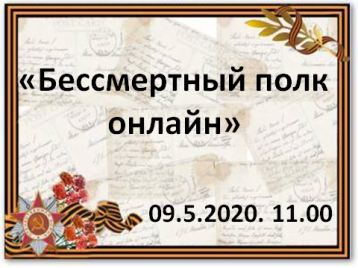 https://vk.com/wall-169991355_241ЛаишевскийЛаишевскийЛаишевскийАлександровский СКАкция «От сердца к сердцу». Рисунки детей. Георгиевская лента.04.05.2020-10.05.2020https://www.instagram.com/p/B_RnVPeosBR/?igshid=1irgu1nqwd988ЛаишевскийЛаишевскийЛаишевскийПесчано-Ковалинский
 СДКИнтеллектуальная онлайн-викторина «Всезнайка»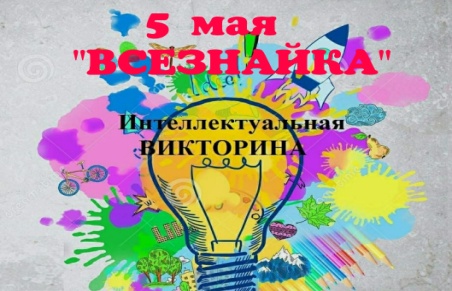 https://www.instagram.com/drughba_kovali/ЛаишевскийЛаишевскийЛаишевскийПесчано-Ковалинский
 СДКЛитературная гостиная «Мы о войне стихами говорим. Часть 2»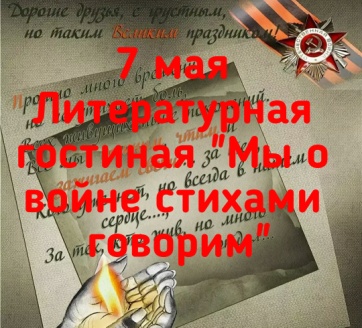 https://www.instagram.com/drughba_kovali/ЛаишевскийЛаишевскийЛаишевскийПесчано-Ковалинский
 СДКИнформационный видеообзор «Колокола памяти».«Важно помнить» — акция «Бессмертный полк»https://www.instagram.com/drughba_kovali/ЛаишевскийЛаишевскийЛаишевскийМалоелгинский СДКПоказ онлайн-концерта, посвященного 75-летию Великой Победы «Мы Вас помним».8.05.2020 в 15.00https://instagram.com/sdkmalaya_elga?igshid=q99uwr2wwestЛаишевскийЛаишевскийЛаишевскийСДК Кирби«Давайте вечер песне посвятим…»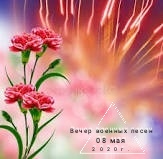 https://www.instagram.com/p/B_TBeT-jkoo/?igshid=1ngxcprz4ycvqЛаишевскийЛаишевскийЛаишевскийКаипский СДК«Нам жить и помнить» — просмотр альбома памяти празднования праздника Дня Победы в Егорьевском поселении в разные годыhttps://www.instagram.com/irina_sanginova_kaipy_sdk/?igshid=odwtx50s5ham  ЛаишевскийЛаишевскийЛаишевскийКаипский СДКАкция «Свеча Памяти»https://www.instagram.com/irina_sanginova_kaipy_sdk/?igshid=odwtx50s5ham   ЛаишевскийЛаишевскийЛаишевскийПелёвский СДКОнлайн эфир с ветераном Шагитом Ф.Ш и вдовой Шакировой Марьям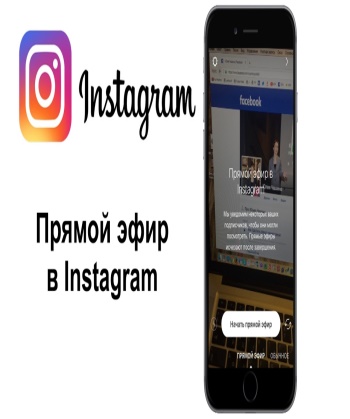 https://www.instagram.com/pelevosdk/ЛаишевскийЛаишевскийЛаишевскийКультурно-спортивный центр, с. ГабишевоСтихи и песни, посвященные 75-летию Победы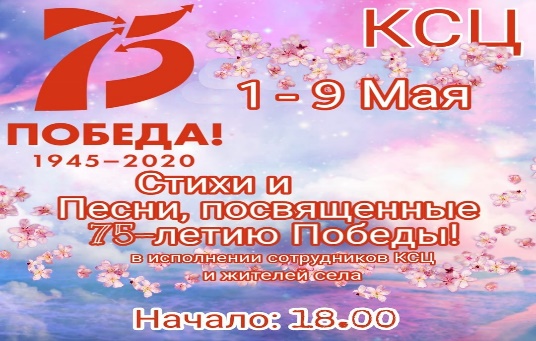 https://instagram.com/ksc_gabishevo?igshid=u0ho6xfgmds6ЛениногорскийЛениногорскийЛениногорскийМБУ «Дворец культуры» МО «ЛМР» РТТрансляции выступлений творческих коллективов ДК «Любимой республике посвящается»(4 публикации в неделю)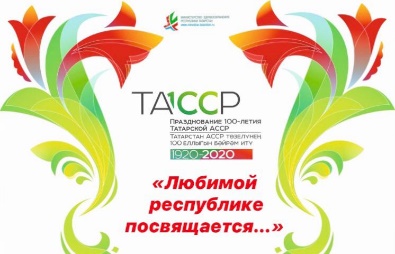 https://www.instagram.com/dk_leninogorsk   https://vk.com/dklenskЛениногорскийЛениногорскийЛениногорскийМБУ «Дворец культуры» МО «ЛМР» РТ«Героям былых времен», концертные выступления, посвященные 75-ой годовщине Великой Победы (3 публикации в неделю)https://www.instagram.com/dk_leninogorsk https://vk.com/dklenskЛениногорскийЛениногорскийЛениногорскийМБУ «Дворец культуры» МО «ЛМР» РТ«Лента Победы» сотрудники Дворца культуры присоединились к Всероссийской акции «Бессмертный полк» и публикуют портреты и краткую биографию своих родных участников Великой Отечественной войны (2 публикации в неделю)https://www.instagram.com/dk_leninogorsk   https://vk.com/dklenskЛениногорскийЛениногорскийЛениногорскийМБУ «Дворец культуры» МО «ЛМР» РТ«Весна. Любовь. Победа» праздничный концерт Рамиля Габитова в прямом эфиреhttps://vk.com/dklensk МамадышскийМамадышскийМамадышскийМБУ «Районный Дом культуры»Онлайн-концерт (Таканыш)04.05.2020 в 19:00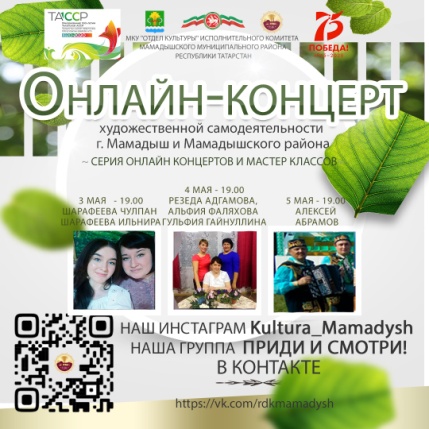 https://vk.com/rdkmamadysh

МамадышскийМамадышскийМамадышскийМБУ «Районный Дом культуры»Онлайн-концерт Заслуженной артистки РТ, Заслуженного работника культуры Гульназиры Талиповой https://vk.com/rdkmamadysh

МамадышскийМамадышскийМамадышскийМБУ «Районный Дом культуры»Онлайн-концерт Елены Григинойhttps://vk.com/rdkmamadysh

МамадышскийМамадышскийМамадышскийМБУ «Районный Дом культуры»Онлайн-концерт вокального ансамбля «Ихлас»https://vk.com/rdkmamadysh

МамадышскийМамадышскийМамадышскийМБУ «Районный Дом культуры»Праздничный концерт «Великой Победе-75»https://vk.com/rdkmamadyshМамадышскийМамадышскийМамадышскийМБУ «Районный Дом культуры»Онлайн-концерт Марата Лукмановаhttps://vk.com/rdkmamadyshМенделеевскийМенделеевскийМенделеевскийМАУ «Дворец Культуры им. С.Гассара»Развлекательный флешмоб «Я скороговорю» (Народный театр им. А.Ахунов) в социальной сети ВКонтактеhttps://www.youtube.com/watch?v=T1kthbCWUh8МенделеевскийМенделеевскийМенделеевскийМАУ «Дворец Культуры им. С.Гассара»Участие в акции «Бессмертный полк» в онлайн режиме (все сотрудники и творческие коллективы)https://vk.com/dkgassara?w=wall-153520479_1583МенделеевскийМенделеевскийМенделеевскийМАУ «Дворец Культуры им. С.Гассара»Районный конкурс «Менделеевск многонациональный: национальная кухня», посвященный 100-летию ТАССР и 35-летию образования Менделеевского муниципального района https://vk.com/dkgassara?z=photo-153520479_457241308%2Fwall-153520479_1539МензелинскийМензелинскийМензелинскийВоровскийОнлайн трансляция «Прямой эфир. Обучение татарского танца»07.05.2020https://instagram.com/dancechoreographer2020МензелинскийМензелинскийМензелинскийКузембетьево«Помним, любим, чтим» прямой эфир09.05.2020 https://vk.com/club185426604МензелинскийМензелинскийМензелинскийДусай КичуКружок любителей рисования под руководством Салиховой И. подготовили стенд посвященный 75-летию Победы«Мы гордимся, помним» 07.05.2020https://vk.com/id564990597МуслюмовскийМуслюмовскийМуслюмовскийТогашевский СДКЭстафета музыкальных и литературных поздравлений «Җиңү кайтавазы мәңгелек»https://vk.com/club15968659 МуслюмовскийМуслюмовскийМуслюмовскийБаланнинский СДККонкурс рисунков, посвящённый 75-летию Победы в Великой Отечественной войнеhttps://www.instagram.com/khafizovafaniia/?igshid=108tu29v01q7f МуслюмовскийМуслюмовскийМуслюмовскийБакабизовский СКВиртуальная фотогалерея «История в лицах»https://instagram.com/gulnazzinnat?igshid=a33watuv9ylzМуслюмовскийМуслюмовскийМуслюмовскийБаланнинский СДКМарафон воспоминаний ветеранов тыла, детей войны «Звезда героя»https://www.instagram.com/khafizovafaniia/?igshid=108tu29v01q7f НижнекамскийНижнекамскийНижнекамскийМБУ «Дом культуры Альфа» города Нижнекамска»Акция «Под музыку военных лет…», посвященная 75-летию Победы в Великой Отечественной войне. Мы приглашаем всех жителей города, не выходя из дома на всеобщий праздничный, танцевальный флешмоб, под любимую песню «Катюша»www.instagram.com/alfakultura/?hl=ru vk.com/id475634184НижнекамскийНижнекамскийНижнекамскийСДК с.Большое АфанасовоПоказ видеоролика «Будь ответственным»https://vk.com/event189278686 НижнекамскийНижнекамскийНижнекамскийСДК с.Верхняя УратьмаМастер-класс «Георгиевская ленточка»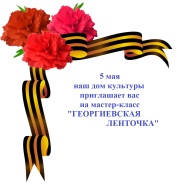 https://instagram.com/p/B_jxLhlpSX2/?igshid=b6zonv17b7tНижнекамскийНижнекамскийНижнекамскийСДК с.СухаревоОнлайн-конкурс рисунков «Охрана труда глазами ребенка»https://www.instagram.com/p/B_j0Q7wJawq/?igshid=1vussug3wknfdНижнекамскийНижнекамскийНижнекамскийСК с.Большие АтыАкция «Смотрим фильмы о ВОВ».
Фильмы о ВОВ, напоминают зрителям  о цене Победы 1945 года, которую заплатили советские люди https://www.instagram.com/p/B-9iihFJrYh/?igshid=h8223g0z95xtНижнекамскийНижнекамскийНижнекамскийСДК с.Верхняя УратьмаАкция «Песни Победы 75», посвященная 75-ой годовщине Великой Победы 1941-1945г.г.https://instagram.com/cdk_vuratma37a?igshid=75i4ry84802aНижнекамскийНижнекамскийНижнекамскийСК д. НариманАкция «Георгиевская ленточка»https://www.instagram.com/narimanklub/НижнекамскийНижнекамскийНижнекамскийМАУ «Дом народного творчества»Фотогалерея «День памяти»https://www.instagram.com/dnt_nk/
https://vk.com/dnt_nkНижнекамскийНижнекамскийНижнекамскийМАУ «Дом народного творчества»Поздравление «День Победы»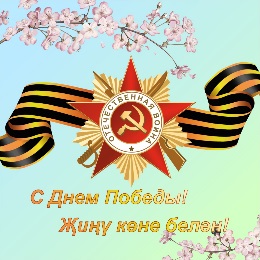 https://www.instagram.com/dnt_nk/
https://vk.com/dnt_nkНижнекамскийНижнекамскийНижнекамскийМАУ «Дом дружбы народов» НМАкция «Они приближали Победу…» публикация о Героях Советского Союза, полководцах Г.К. Жукове, К.К. Рокоссовском, И.С.Коневе в рамках информационного проекта национальные герои «Помним! Гордимся!»https://vk.com/ddnnk
https://instagram.com/domdrnarodovНижнекамскийНижнекамскийНижнекамскийМАУ «Дом дружбы народов» Публикация  «Творчество Фатхи Бурнаша» из цикла программ «Иҗатым сиңа, Татарстаным - Мое творчество тебе, Татарстан»https://instagram.com/domdrnarodovНижнекамскийНижнекамскийНижнекамскийМАУ «Культурный центр «Чулман-Су»»Поселковый онлайн-концерт к 75-летию Победыwww.instagram.com|chulmansu|НижнекамскийНижнекамскийНижнекамскийМАУ «Культурный центр «Чулман-Су»»Акция «Свеча памяти», посвященная 75-летию Победы в ВОВ. В 21.00 необходимо зажечь свечу в окне в память о героях Великой Отечественной войныwww.instagram.com|chulmansu|НовошешминскийНовошешминскийНовошешминскийРДК,СДК,СКФестиваль патриотической песни «Живи, цвети Победный май»https://www.instagram.com@CKS_NOVOSHESHНовошешминскийНовошешминскийНовошешминскийЕкатерининский СДКВ рамках 75-летия Победы в Великой Отечественной войне в Екатерининском СДК стартовала акция «Песни Победы»https://www.instagram.com/tv/B_WdxO9lg9h/?igshid=xt1p7gvlrbog НурлатскийНурлатскийНурлатскийБурметьевский МФЦОнлайн-акция «Скажи Спасибо лично»
С помощью односельчан  подарить подарки (продукты) детям-войны к Празднику Победы https://vk.com/public136077228НурлатскийНурлатскийНурлатскийКараульно-Горский МФЦМастер-класс по изготовлению броши «Георгиевская ленточка с гвоздикой»https://vk.com/saveleva72НурлатскийНурлатскийНурлатскийВерхне-Нурлатский ДКПраздничное мероприятие посвященное 75-летию Победы «Ул елларның даны мәңгелек»https://vk.com/club179979984?z=photo-179979984_457239147%2Fwall-179979984_40НурлатскийНурлатскийНурлатскийБикуловский СДКСугыш урлаган Балачак 
 Час памяти.
Рассказ о Ветеранов тыла и о детях войны своего поселенияhttps://vk.com/public179909552 НурлатскийНурлатскийНурлатскийКараульно-Горский МФЦКонцерт, посвящённый Дню Победы и 100-летию ТАССР «Пою моё Отечество!»
В концерте принимают участие:
София Чернова;
Ольга Савельеваhttps://vk.com/saveleva72НурлатскийНурлатскийНурлатскийГородской Дворец культуры, Дом дружбы народовМузыкальное поздравление артистов района «Музыкальный экспресс Победы»https://vk.com/club89108944ПестречинскийПестречинскийПестречинскийРДКМарафон поздравлений «Спасибо за Победу»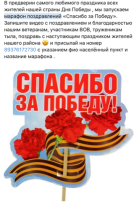 https://vk.com/kultura.pitrechПестречинскийПестречинскийПестречинскийРДКОнлайн-концерт «Победа одна на всех»https://vk.com/kultura.pitrechПестречинскийПестречинскийПестречинскийШалинский СДКОнлайн-концерт «Хәтерләрне барлар чак»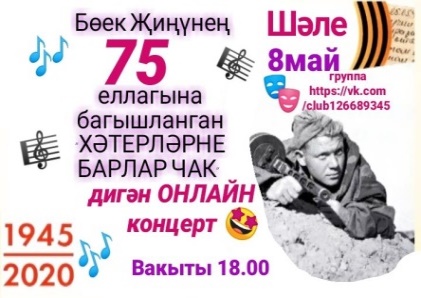 https://vk.com/club126689345ПестречинскийПестречинскийПестречинскийКулаевский СДКонлайн-концерт https://vk.com/club62499583ПестречинскийПестречинскийПестречинскийКрящ-Сердинский СДКМарафон фотографий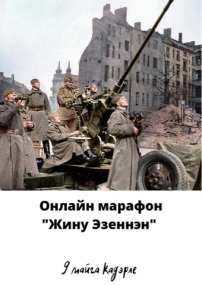 https://vk.com/club193837639ПестречинскийПестречинскийПестречинскийЯнцеварский СДК«Этот День Победы»https://vk.com/public194536087Рыбно-СлободскийРыбно-СлободскийРыбно-СлободскийМБУ «Районный дом культуры»Флеш-моб #ВеснаПобеды
В рамках 75-летия Победы в Великой Отечественной войне среди работников культуры начал работать онлайн-литературный марафон. https://www.instagram.com/rdk_ribnaya_sloboda/?hl=ruРыбно-СлободскийРыбно-СлободскийРыбно-СлободскийМБУ «Районный дом культуры»Флэш-моб «Бессмертный полкОнлайн»
Флэш-моб «Бессмертный Полк», посвященный 75-й годовщине Победы в Великой Отечественной войне, стартовал среди работников культурыhttps://www.instagram.com/rdk_ribnaya_sloboda/?hl=ruСабинскийСабинскийСабинскийРДК, СДК, СК Сабинского муниципального района РТОнлайн- конкурс ко Дню Победы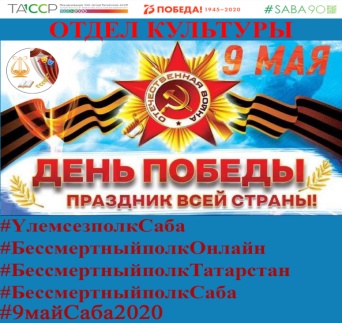 https://instagram.com/rdk_bogatye_saby_official?igshid=1x4lmiafu9wkv СармановскийСармановскийСармановскийМБУ «Централизованная клубная система» (РДК)05.05 в 14:00 – стихи наших земляков о Великой Отечественной войне 06.05 в 11:00 –выступление заслуженного работника культуры РТ Рафиса Уразаева07.05. в 16:00 – из воспоминаний ветерана тыла Нажибы Хафизовой 08.05 в 15:00 «Живу памятью войны…» рассказ о военной жизни из уст ветерана войны Мисхата Халимова 6.09.0 .в 10:00 Парад, посвященный празднованию Дня Победы 9 мая 2018 года (видеоархив)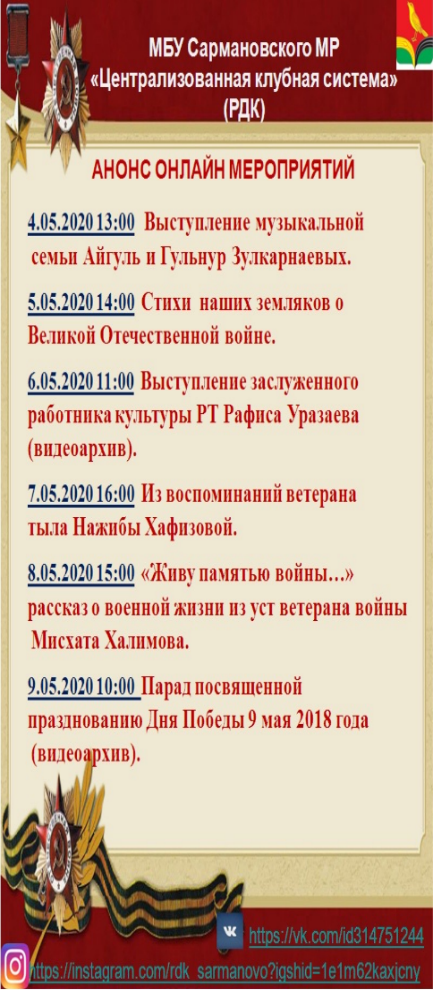 https://instagram.com/rdk_sarmanovo?igshid=1syv8sj5x5imz СармановскийСармановскийСармановскийБуралы Чишминский СКСтихи А. Габиди «Синең хатың кебек тоела», Н. Байтиракова «Поезд китә», посвященные Великой Отечественной войне читают вонлайн режиме:Гильфанова Ф., Хасанова Т. https://instagram.com/burali_ck?igshid=1mod969t1prq5СармановскийСармановскийСармановскийВерхне-Чершилинский СДКЛитературный час«Мой край родной» (Чтение стихотворений, посвящённых родному краю в онлайн режиме)https://vk.com/id537865923СармановскийСармановскийСармановскийАхметьевский СДК«Подарок ветерану» участники клубного формирования своими руками делают сувениры с тематикой «День Победы» и вручают ветеранам 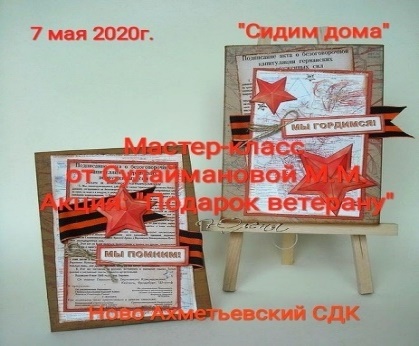 https://vk.comid62365584СармановскийСармановскийСармановскийМуртыш-Башский СДКВидеопрограмма «Кызыл яраннар», посвященная юбилею Великой Победы https://www.instagram.com/murtyshbash_sdk/?igshid=1oxi3huzzgrv0СармановскийСармановскийСармановскийСаклов-Башский  СДКПраздничная  программа «Пришла весна, весна Победы», посвящённая 75-летию Победы в Великой Отечественной войне (с участием вокального коллектива
«Ләйсәнә»)https://www.instagram.com/_saklov_bash.sdk?r=nametagСармановскийСармановскийСармановскийБольшенуркеевский СДКАкция «Дедушкина медаль»https://www.instagram.com/cdk_b_nurkeevo/СармановскийСармановскийСармановскийБольшенур-кеевский СДК«Сугыш чоры балалары без» — инсценировка-презентация видеоролика, поздравление ветеранов С Днем Победы. 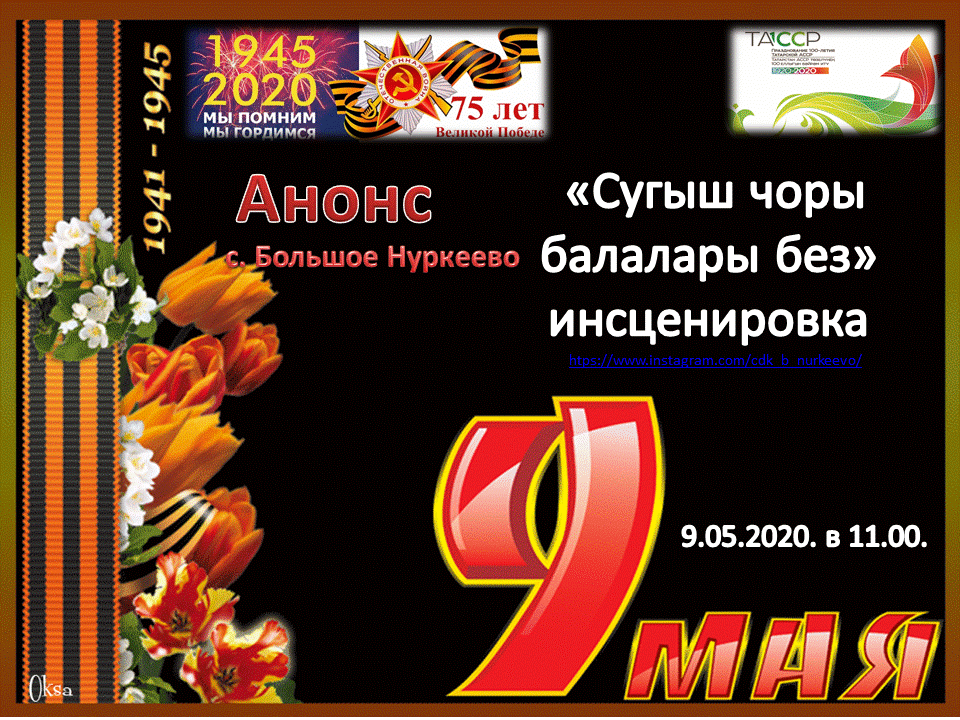 https://www.instagram.com/cdk_b_nurkeevo/СармановскийСармановскийСармановскийКавзияковский СДКОнлайн «Бессмертный мой полк» жители села участвуют в акции «Бессмертный полк» https://vk.com/club123513962
https://instagram.com/kavziyakovski_cdk?igshid=z61ofibp3d9wСпасскийСпасскийСпасскийЙолдызский СКВидео-поздравление «С Днем Великой
Победы!»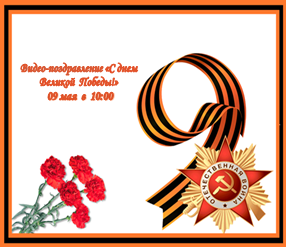 https://vk.com/club14161614СпасскийСпасскийСпасскийИзмерский СДКСоздание открыток с изображением символов Победы и размещение их в социальных сетях с хештегом #открыткаПобеды 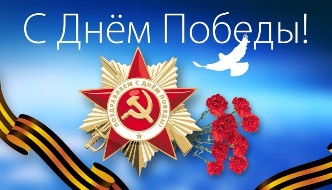 https://vk.com/club49569059СпасскийСпасскийСпасскийКузнечихинский СДКОнлайн-конкурс чтецов «Мы о войне стихами говорим»https://vk.com/public194802492СпасскийСпасскийСпасскийПолянский СДКОнлайн-марафон «Стихи ко Дню Победы»https://vk.com/club65463984ТетюшскийТетюшскийТетюшскийМБУ «Тетюшская ЦКС»Марафон «Песни Победы», посвященный 75-летию Победы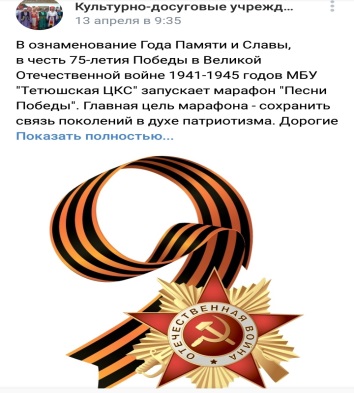 https://www.instagram.com/tetushikdy/?igshid=1s74szaliu55zТетюшскийТетюшскийТетюшскийМБУ «Тетюшская ЦКС»Международная акция «Сад Памяти», посвященная 75-летию Победы Великой Отечественной войны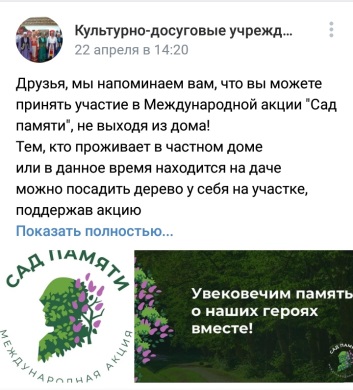 https://www.instagram.com/tetushikdy/?igshid=1s74szaliu55zТетюшскийТетюшскийТетюшскийМБУ «Тетюшская ЦКС»Интернет-альбом «Моя семья – история республики моей: семейная летопись в праздниках, обрядах и традициях», посвященная 100-летию образования ТАССРhttps://www.instagram.com/tetushikdy/?igshid=1s74szaliu55zТетюшскийТетюшскийТетюшскийМБУ «Тетюшская ЦКС»Всероссийская акция «Георгиевская ленточка», посвященная 75-летию Победы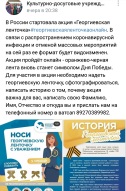 https://www.instagram.com/tetushikdy/?igshid=1s74szaliu55zТукаевскийТукаевскийТукаевскийБиюрганский МФЦ «Акчарлак»,Тавларовский СКАкция «Георгиевская ленточка» 04.05.2020 в 10:00https://vk.com/id284660964ТукаевскийТукаевскийТукаевскийБиюрганский МФЦ «Акчарлак»,
Тавларовский СКВозложение венков Памятнику Воинам Великой Отечественной войны 1941-1945 гг.09.05.2020 в 09:00https://vk.com/id284660964ТукаевскийТукаевскийТукаевскийКомсомольский СДК Возложение венков «Через года, через века – помните!»09.05.2020 в 10:00https://vk.com/kulturnaya_ploshadka_tmrТукаевскийТукаевскийТукаевскийТлянче-Тамакский СДК«Песни победы».Онлайн-исполнение песен военных лет в интернет-ресурсе ZOOM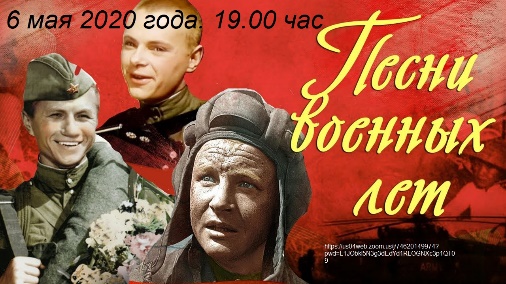 https://us04web.zoom.us/j/74620149974?pwd=L1JObkI5N3g3dEdYd1RLOGNXc3p1QT09ТюлячинскийТюлячинскийТюлячинскийРДКОнлайн-марафон,о ветеранах тыла и детях войны «Картаймагыз әле, ветераннар» Онлайн-викторина «Җиңү юллары», посвященный к 75-летию Великой Отечественной войны 1941-1945 гг.https://www.instagram.com/p/B_jp-CximXY/?igshid=ejs0i4xuxgxjТюлячинскийТюлячинскийТюлячинскийСубашский СККонкурс военных песен среди жителей села посвященных 75-летию в Великой Отечественной войны 1941-1945 гг. «Бөек Батырлык җырлары»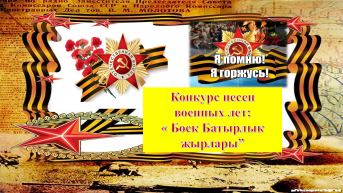 https://instagram.com/roma_tatianaТюлячинскийТюлячинскийТюлячинскийБ.Метескинский СДКАкция «Онытырга хакыбыз юк» (сбор информации о ветеранах)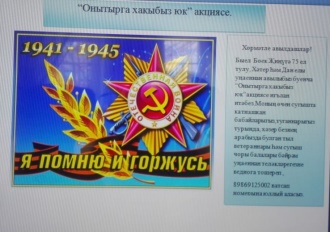 https://instagram.com/gulnurgimranova?igshid=1vbem0ikkpi6cЧеремшанскийЧеремшанскийЧеремшанскийВерхнекаменский СДК«Они вернули нам жизнь» Раздача подарков для ветеранов Великой Отечественной войны 1941-1945 гг., труженикам тыла, вдовам ветеранов 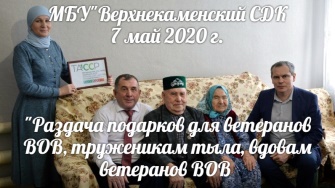 https://vk.com/club131388615ЧеремшанскийЧеремшанскийЧеремшанскийНижнекаменский СДКЭстафета медалей «Минувших лет живая память»   https://www.instagram.com/n.kamenka.sdk/?hl=ruЧеремшанскийЧеремшанскийЧеремшанскийПодлесно-утямышский СДКАкция «Бессмертный полк»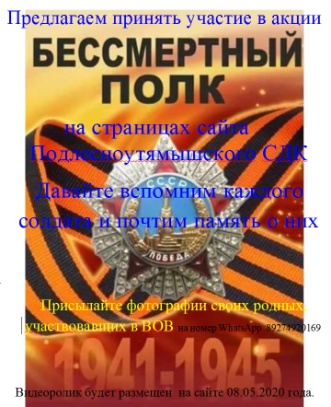 https://vk.com/club163168288ЧеремшанскийЧеремшанскийЧеремшанскийТуйметкинский СДККонкурс фоторабот «Салют Победы» https://www.instagram.com/p/B-zT9WrosKn/https://www.instagram.com/p/B-zT9WrosKn/ЧистопольскийЧистопольскийЧистопольскийМБУК «КДЦ»«Голос памяти» Видеосюжеты участников Великой Отечественной войны 1941-1945 гг. из архива муниципального конкурса «Сердцем к подвигу ты прикоснись»https://vk.com/id419646714?w=wall419646714_3565ЧистопольскийЧистопольскийЧистопольскийМБУК «КДЦ»«Поздравь ветерана» видеопоздравление от жителей городаhttps://vk.com/id419646714?z=photo419646714_457272093%2Fwall419646714_3578ЧистопольскийЧистопольскийЧистопольскийМБУК «КДЦ»Виртуальный кинозал- трансляция фильма «В бой идут одни старики»https://vk.com/id419646714?w=wall419646714_3565ЧистопольскийЧистопольскийЧистопольскийВсе сельские КДУПрограмма праздничных онлайн-мероприятий, посвященных 75-летию Победы в Великой Отечественной войнеhttps://vk.com/selskie_klubiЮтазинскийЮтазинскийЮтазинскийРайонный Дом культурыОнлайн-концерт«Слава Великой Победе»https://vk.com/mbu_rdkг.Н.Челныг.Н.Челныг.Н.ЧелныМАУК ДК «КАМАЗ»Видеопоказ литературно-музыкальной композиции «Великий Сталинград», посвященный 75-летию Победы в Великой Отечественной войне 07.05.2020 в 18:00https://vk.com/dkkkamazг.Н.Челныг.Н.Челныг.Н.ЧелныМАУК ДК «КАМАЗ»Видеопоказ литературно-музыкальной композиции «Великий Сталинград», посвященный 75-летию Победы в Великой Отечественной войне 07.05.2020 в 18:00https://vk.com/dkkkamazг.Н.Челныг.Н.Челныг.Н.ЧелныМАУК ДК «Энергетик»Клуб «Ромашковое счастье»Рубрика «Играем вместе»https://vk.com/dk_energetikchг.Н.Челныг.Н.Челныг.Н.ЧелныМАУК ДК «Энергетик»Мастер-класс«Открытка ветерану»05.05.2020 в 11:00https://vk.com/dk_energetikchг.Н.Челныг.Н.Челныг.Н.ЧелныМАУК ДК «Энергетик»Трансляция фотоматериала Вахты памяти, посвященная 75-летию Победы06.05.2020 в 09:00https://vk.com/dk_energetikchг.Н.Челныг.Н.Челныг.Н.ЧелныМАУК ДК «Энергетик»Трансляция фотоматериала Вахты памяти, посвященная 75-летию Победы06.05.2020 в 09:00https://vk.com/dk_energetikchг.Н.Челныг.Н.Челныг.Н.ЧелныМАУК ДК «Энергетик»Онлайн-марафон фронтовое караоке «Весна на клавишах Победы!»https://vk.com/dk_energetikchг.Н.Челныг.Н.Челныг.Н.ЧелныМАУК ДК «Энергетик»Видеотрансляция праздничного концерта «Победной Славы торжество!»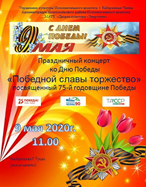 https://vk.com/dk_energetikchг.Н.Челныг.Н.Челныг.Н.ЧелныМАУК ДК «Энергетик»Трансляция видеороликов участников марафона «Я горжусь своей Республикой», посвященных 100-летию ТАССРhttps://vk.com/dk_energetikchг.Н.Челныг.Н.Челныг.Н.ЧелныМАУК 
«ГКЦ «Эврика»Рубрика «Дорогие сердцу лица»,  посвящённое 75-летию Победы в ВОВ 

Рассказ о судьбах людей -героев этой страшной войны, которые тесно переплелись с судьбами сотрудников ГКЦ «Эврика»https://vk.com/wall-102744487_2647г.Н.Челныг.Н.Челныг.Н.ЧелныМАУК
 «ГКЦ «Эврика»Выступление участников онлайн конкурса «Эхо войны-память сердца», посвящённое 75-летию Победы в Великой Отечественной войны 1941-1945 гг.https://vk.com/wall-102744487_2647г.Н.Челныг.Н.Челныг.Н.ЧелныМАУК
 «ГКЦ «Эврика»Подведение итогов по городскому конкурсу мастеров художественного слова «Яз кояшы», посвящённому 65-летию поэта заслуженного работника культуры РТ Зулейхи Мингазовой 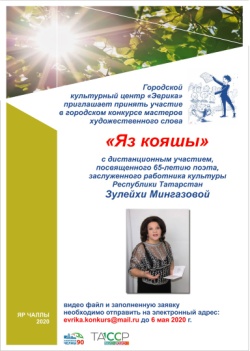 https://vk.com/wall-102744487_2647г.Н.Челныг.Н.Челныг.Н.ЧелныМБУК 
«ЦК «Кызыл тау»Серия онлайн-мастер классов от педагогов клубных формирований и резидентов ЦК «Кызыл тау» 06.05.2020https://vk.com/tau.kyzylг.Н.Челныг.Н.Челныг.Н.ЧелныМБУК 
«ЦК «Кызыл тау»Серия онлайн-мастер классов от педагогов клубных формирований и резидентов ЦК «Кызыл тау» 08.05.2020https://vk.com/tau.kyzylг.Н.Челныг.Н.Челныг.Н.ЧелныМБУК 
«ЦК «Кызыл тау»Онлайн концерт «Цветущий май» от резидентов ЦК «Кызыл тау», посвященный 75-летию Победы в Великой Отечественной войне09.05.2020https://vk.com/tau.kyzylКазаньКазаньКазань МБУК г. Казани «Дворец культуры «Юность»Мастер-класс по вокалу «Весёлые ноты». Распевка, постановка дыхания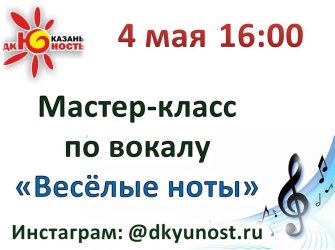 https://vk.com/dkyunostruКазаньКазаньКазань МБУК г. Казани «Дворец культуры «Юность»Видео «Бессмертный полк», к 75-летию со дня Победы в Великой Отечественной войне 1941-1945 гг.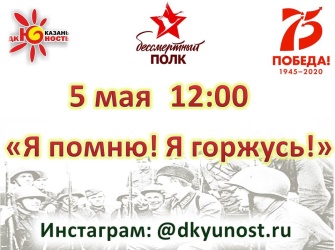 https://vk.com/dkyunostruКазаньКазаньКазань МБУК г. Казани «Дворец культуры «Юность»«В памяти храним…», посвящается 75-летию со дня Победы в Великой Отечественной войне 1941-1945 гг.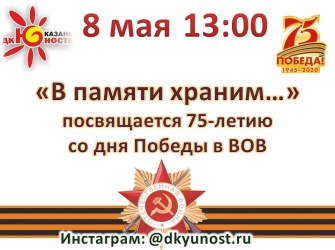 https://vk.com/dkyunostruКазаньКазаньКазань МБУК г. Казани «Дворец культуры «Юность»«Памяти военных лет», декларация стихотворений участниками Народной театральной студии «Маска» к 75-летию со дня Победы в Великой Отечественной войне 1941-1945 гг.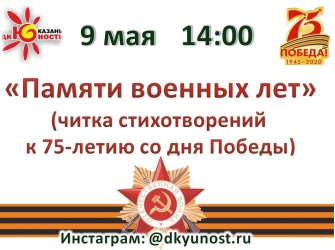 https://vk.com/dkyunostruКазаньКазаньКазань МБУК г. Казани «Дворец культуры «Юность»Мастер-класс по хореографии «Ритмы танца» для участников проекта «Жизнелюб»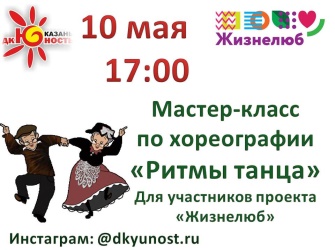 https://vk.com/dkyunostruКазаньКазаньКазаньМБУК г. Казани «Дом культуры в жилом массиве Мирный»Литературный вечер
Помним сердцем...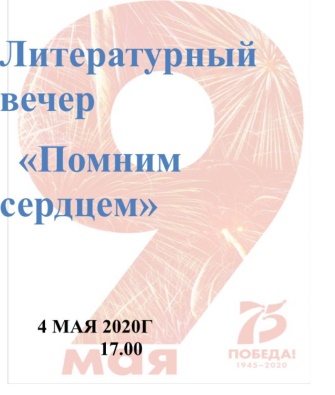 https://www.youtube.com/channel/UC42c8wcidliwtSLSczLR.. КазаньКазаньКазаньМБУК г. Казани «Дом культуры в жилом массиве Мирный»Флеш-моб 
«Танцы военных лет»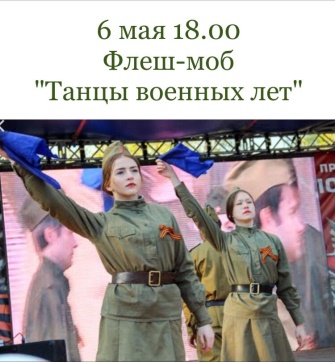 https://youtu.be/EwFNtRl1WTM КазаньКазаньКазань МБУК г.Казани «Дом культуры «Полимер»Выставка работ детской студии «Открытки Победы»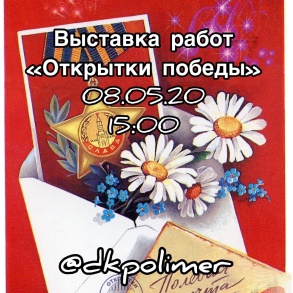 https://vk.com/dk_polimerКазаньКазаньКазаньМБУК г.Казани «ДК им. С.Саид-Галиева»Цикл видеорепортажей, посвященных героям-землякам: Герой Советского Союза М .Девятаев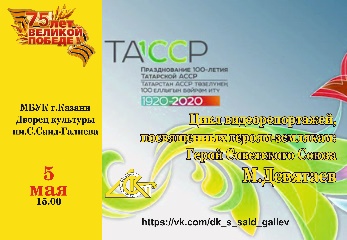 https://vk.com/dk_s_said_galievКазаньКазаньКазаньМБУК г.Казани «ДК им. С.Саид-Галиева»Театрализованный Пролог «День Победы». Видеозапись трансляции. Казань. Площадь Свободы (2014 г.)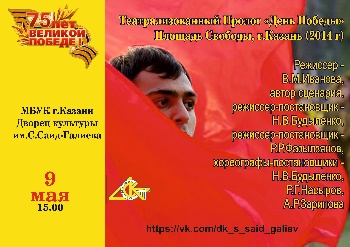 https://vk.com/dk_s_said_galievКазаньКазаньКазаньМБУК КЦ «Сайдаш»Песни военных лет.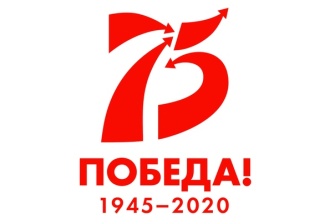 https://www.instagram.com/kcsaidash_official/                                         КазаньКазаньКазаньМБУК КЦ «Залесный»Бессмертный полк онлайн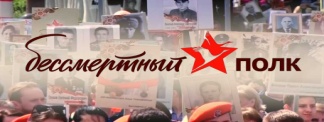 https://instagram.com/kc_zalesnКазаньКазаньКазаньМБУК «Дом культуры в жилом массиве Кадышево»Конкурс поделок «Помнит сердце, не забудет никогда»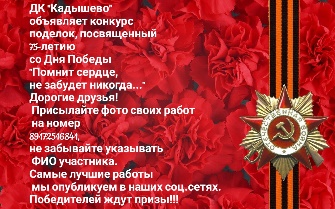 https://instagram.com/dkkadyshevo?igshid=1mwlapw7hbbwКазаньКазаньКазаньМБУК «Дом культуры в жилом массиве Кадышево»Музыкальная поздравительная видео-открытка от участников коллективов «С Днем Победы»https://instagram.com/dkkadyshevo?igshid=1mwlapw7hbbwКазаньКазаньКазаньМБУК «Дом культуры в жилом массиве Кадышево»Видеоролик праздничного концерта «И помнит мир спасенный», посвященный празднованию Дня Победыhttps://instagram.com/dkkadyshevo?igshid=1mwlapw7hbbwКазаньКазаньКазаньМБУК г.Казани «Дом культуры в жилом массиве Северный»«Ничто не забыто, никто не забыт»
Фотовыставка ко Дню Победы04-09.05.20 в 11:00 
(ежедневно в сториз)https://www.instagram.com/@severniykznКазаньКазаньКазаньМБУК г.Казани «Дом культуры в жилом массиве Северный»«Этот День Победы!»
Праздничная концертная программа коллективов ДК Северный08.05.2020 в 15:00
09.05.2020 в 11:00https://www.instagram.com/@severniykznКазаньКазаньКазаньМБУК г.Казани «Дом культуры в жилом массиве Красная Горка»Театр «Карусель» «Споемте друзья» песня Б. Окуджавы «До свидания мальчики» исполняет руководитель коллектива Егорова А.Я. песня «Военных корреспондентов»06.05.2020 в 16:00https://www.instagram.com/dkkrasnayagorka/КазаньКазаньКазаньМБУК г.Казани «Дом культуры в жилом массиве Красная Горка»Вальс Победы09.05.2020 в 12:00https://www.instagram.com/dkkrasnayagorka/